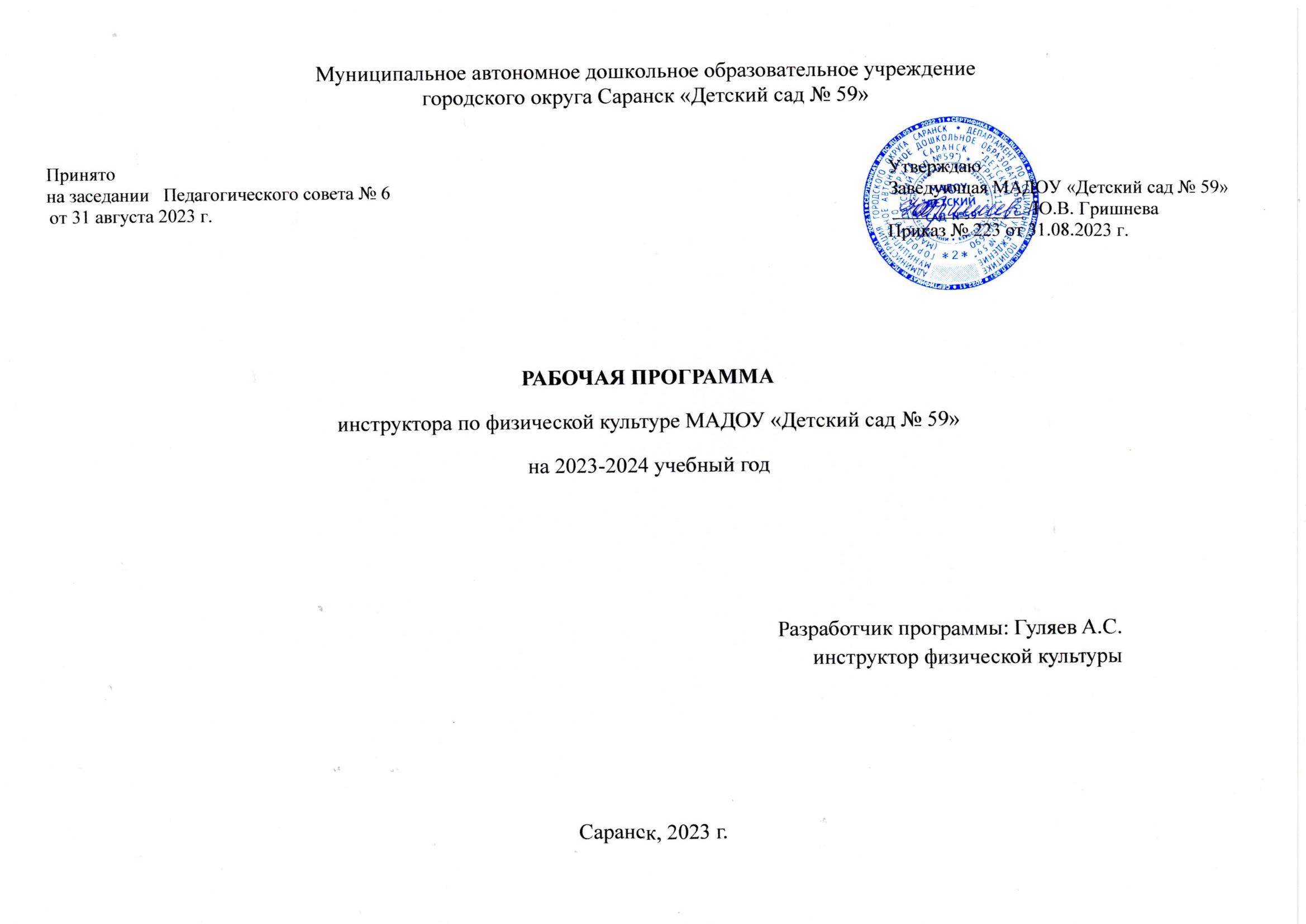 Пояснительная запискаСодержание образовательной области «Физическая культура» направлено на достижение целей формирования у детей интереса и ценностного отношения к занятиям физической культурой, гармоническое физическое развитие, а так же охраны здоровья детей и формирования основы культуры здоровья через решение следующих специфических задач:                                                                                                              Развитие физических качествНакопление и обогащение двигательного опыта детейСохранение и укрепление физического и психического здоровья детейФормирование начальных представлений о здоровом образе жизни.	Программа предусматривает расширение индивидуального двигательного опыта ребенка, последовательное обучение движениям и двигательным действиям: правильной ходьбе, бегу, умению прыгать с места, разным видам метания, лазанья, различным движениям с мячами.Занятия физической культурой в дошкольном возрасте призваны удовлетворить биологическую потребность растущего организма в двигательной деятельности, давать ребенку возможность ощущать радость и удовольствие от умения управлять своим телом.	Эффективность учебно-воспитательного процесса во многом определяется планированием, которое призвано обеспечить не только последовательное, рациональное распределение программного материала, но и освоение, а также непрерывное совершенствование выполнение всех видов физических упражнений.Программа разработана в соответствии с ФОП ДО от 30.09.2022 г. №874          Содержание воспитательно-образовательного процесса по ФОП ДО включает  совокупность образовательных областей, которые обеспечивают разностороннее развитие детей  с учетом их возрастных и индивидуальных особенностей по  четырем  основным направлениям:1. физическому,2. социально-личностному,3. познавательно-речевому,4. художественно-эстетическому.        «Физическое развитие детей» - основное направление развития воспитанников, включает в себя две (из десяти) образовательные области: «Физическая культура» и «Здоровье». Программа предназначена для решения образовательных, воспитательных  и развивающих задач по данным образовательным областям.Цели и задачи ПрограммыЦель:формирование ценностного отношения детей к здоровому образу жизни, овладение элементарнымигигиеническими навыками и правилами безопасности (ФОП ДО)Задачи:Физическая культура* формирование у детей интереса и ценностного отношения к занятиям физической культурой, гармоничное физическое развитие через развитие физических качеств                (скоростных, силовых, гибкости, выносливости и координации);* накопление и обогащение двигательного  опыта детей   (овладение основными движениями);* формирование у воспитанников потребности в двигательной активности и физическом совершенствовании (ФОП ДО п. 22)Здоровье* охрана здоровья детей и формирование основы культуры здоровья через сохранение и укрепление физического и психического здоровья детей;* воспитание культурно – гигиенических навыков;* формирование начальных представлений о здоровом образе жизни (ФОП ДО п. 22)Принципы и подходык формированию  программыПрограмма «Физическая культура»:соответствует принципу развивающего образования, целью которого является формирование ценностного отношения детей к здоровому образу жизни, овладение элементарнымигигиеническими навыками и правилами безопасностисочетает принципы научной обоснованности и практической применимости (содержание Программы соответствует основным положениям возрастной психологии и дошкольной педагогики);   соответствие комплексно-тематическому принципу построения образовательного процесса;соответствует критериям полноты, необходимости и достаточности (позволяет решать поставленные цели и задачи только на необходимом и достаточном материале, максимально приближаться к разумному «минимуму»);  обеспечивает единство воспитательных, развивающих и обучающих целей и задач процесса образования детей дошкольного возраста, в ходе реализации которых формируются такие знания, умения и навыки, которые имеют непосредственное отношение к развитию дошкольников;  строится с учетом принципа интеграции образовательных областей в соответствии с возрастными возможностями и особенностями детей, спецификой и возможностями образовательных областей;  предусматривает решение программных образовательных задач в совместной деятельности взрослого и детей; самостоятельной деятельности дошкольников не только в рамках непосредственно образовательной деятельности, но и при проведении режимных моментов в соответствии со спецификой дошкольного образования;предполагает построение образовательного процесса на адекватных возрасту формах работы с детьми. Основной формой работы с дошкольниками и ведущим видом их деятельности является игра.    В дошкольных группах (второй младшей, средней, старшей, подготовительной группах) еженедельно проводится три занятия по физической культуре в утренние часы. Два  раза занятие проводится в спортивном  зале и один раз  на открытом воздухе (его проводят только при отсутствии у детей медицинских противопоказаний и наличии у детей спортивной одежды, соответствующей погодным условиям).Значимые для разработки и реализации Программы характеристики:Возрастные особенности развития детейМладшая ( с 3 до 4 лет)         Третий год жизни – год завершения раннего детства, ясельного возраста. Это период физического укрепления, быстрого развития психики и формирования основных черт личности ребенка.  В этот период интеллект ребенка начинает развиваться значительно быстрее, чем в первые годы жизни причем  данный процесс во много связан с физиологическими изменениями в организме ребенка. За третий год величина тела ребенка увеличивается на 7 см и к концу года достигает у мальчиков 91-101 см, у девочек 91-99 см. Прибавка в массе на третьем году - около 2,5 кг. Средняя масса в три года мальчики – 14,5-15,5 кг, девочки – 13,8-кг. К 3-му году жизни формируются основные переместительные движения, хотя их окончательное созревание наступает лишь в подростковом возрасте. Быстрыми темпами происходят рост скелета, увеличение мышечной массы, изменение пропорций тела, к 2—3 годам масса мозга увеличивается. Рост легких с возрастом происходит за счет увеличения количества альвеол и их объема, что важно для процессов газообмена. Жизненная емкость легких в среднем равна 800—1100 мл. В раннем возрасте главной дыхательной мышцей является диафрагма, поэтому у малышей преобладает брюшной тип дыхания. Умственное и нравственное развитие ребенка в первые три года, больше, чем когда-либо в дальнейшем, зависит от его физического состояния и настроения. Темпы физического и психического развития в раннем возрасте высоки, но строение всех органов и систем еще не завершено, а потому и деятельность их несовершенна. Особенности психики ребенка этого возраста обусловливают целесообразность коротких по времени, но часто повторяющихся занятий разнообразного (преимущественно игрового) содержания. Недопустимы нагрузки организма ребенка упражнениями, связанными с большим силовым напряжением и утомлением. Исследования показывают, что уровень двигательной активности детей раннего возраста зависит от ряда факторов: времени года, суток, а также от пола ребенка и его индивидуальных особенностей. Летом потребность в движениях увеличивается, что связано с изменениями в обмене веществ. Меняется потребность в движении и на протяжении суток: наиболее активны дети в первой половине дня с 9 до 12 часов, а во второй — с 17 до 19 часов. Мальчики в среднем двигаются больше, чем девочки. Одни дети отличаются повышенной двигательной активностью, у других она выражена средне или слабо. Это может быть связано как с особенностями темперамента ребенка, так и с условиями его жизни. Развитию движений служат занятия детей с различными предметами которыми пользуются взрослые, а также с игрушками. Игры с дидактическими игрушками (пирамидками, кубиками, вкладышами), сюжетными игрушками. Действия с использованием предметов-орудий (палка, сачок для вылавливания плавающих игрушек, совки и лопатки для игры с песком и снегом), занятия рисованием, лепкой также включают в себя самые разнообразные движения, которые способствуют развитию мелкой моторики.Средняя (с 4 до 5 лет)В возрасте 4-5 лет у детей происходит дальнейшее изменение и совершенствование структур и функций систем организма. Темп физического развития остается таким же, как и в предыдущий год жизни ребенка. Прибавка в росте за год составляет 5-7 см, массы тела - 1,5-2 кг. Рост (средний) четырехлетних мальчиков-100,3 см, а пятилетних-107,5 см. Рост (средний) девочекчетырехлет-99,7 см, пяти лет- 106,1 см. Масса тела (средняя) мальчиков и девочек равна в четыре года 15,9 кг и 15,4 кг, а в пять-17,8 кг и 17,5 кг соответственно. При оценке физического развития детей учитываются не только абсолютные показатели, но и пропорциональное их соотношение: вес рост, объем головы - объем грудной клетки и др. С возрастом, естественно, эти показатели изменяются. Так, объем грудной клетки увеличивается интенсивнее, чем объем головы. Опорно-двигательный аппарат. Скелет дошкольника отличается гибкостью, так как процесс окостенения еще не закончен. В связи с особенностями развития и строения скелета детям 4-5 лет не рекомендуется предлагать на физкультурных занятиях и в свободной деятельности силовые упражнения. Необходимо также постоянно следить за правильностью принимаемых детьми поз. Материалы для игр с предметами желательно размещать так, чтобы дети не только занимали удобные позы, но и почаще их меняли.   Продолжительное сохранение статичной позы может вызвать перенапряжение мускулатуры и в конечном итоге привести к нарушению осанки. Поэтому на занятиях, связанных с сохранением определенной позы, используются разнообразные формы физкультурных пауз. В процессе роста и развития разные группы мышц развиваются неравномерно. Так, масса нижних конечностей по отношению к массе тела увеличивается интенсивнее, чем масса верхних конечностей. Характеристикой функционального созревания мышц служит мышечная выносливость. Считается, что ее увеличение у детей среднего дошкольного возраста наибольшее. Это происходит за счет роста диаметра мышечных волокон и увеличения их числа. Мышечная сила возрастает. Сила кисти правой руки за период от 4 до 5 лет увеличивается в следующих пределах: у мальчиков - от 5,9 до 10 кг, у девочек - от 4,8 до 8,3 кг. Организуя двигательную деятельность детей, педагог должен предоставлять каждому ребенку возможность активно участвовать в играх любого вида. Сюжеты игр для прогулок подбирает такие, чтобы ребята использовали всю площадь зала или участка. Необходимо дозировать двигательную нагрузку детей при выполнении разных видов упражнений. Например, ходьба на лыжах не должна превышать 15-20 мин., с перерывом на отдых. Отдыхая (2-3 минуты), дети могут постоять на лыжах, посмотреть на заснеженные деревья. В хороший летний день можно совершить с детьми прогулку на расстояние не более 2 км при условии обеспечения короткого отдыха через каждые 20 мин. пути и в середине экскурсии - привал в сухом тенистом месте длительностью до получаса. Во время утренней гимнастики и физкультурных занятий важна правильная дозировка физических упражнений, укрепляющих мышцы спины, шеи, рук, ног - не более 5-6 повторений. Мышцы развиваются в определенной последовательности: сначала крупные мышечные группы, потом мелкие. Поэтому следует дозировать нагрузку, в частности для мелких мышечных групп. Вместе с тем следует по возможности развивать у детей мускулатуру предплечья и кисти: на физкультурных занятиях использовать упpaжнeния с мячами, кубиками, флажками; в быту учить ребят пользоваться вилкой, застегивать мелкие пуговицы (но их не должно быть много); в играх предлагать мелкие кубики, кегли, простейший конструктор. Органы дыхания. Если у детей 2-3 лет преобладал брюшной тип дыхания, то к 5 годам он начинает заменяться грудным. Это связано с изменением объема грудной клетки. Несколько увеличивается жизненная емкость легких (в среднем до 900-1000 см3), причем у мальчиков она больше, чем у девочек. В то же время строение легочной ткани еще не завершено. Носовые и легочные ходы у детей сравнительно узки, что затрудняет поступление воздуха в легкие. Поэтому ни увеличивающаяся к 4-5 годам подвижность грудной клетки, ни более частые, чем у взрослого, дыхательные движения в дискомфортных условиях не могут обеспечить полной потребности ребенка в кислороде. Поэтому важно, чтобы сон, игры и занятия проводились в теплое время года на воздухе. Учитывая относительно большую потребность детского организма в кислороде и повышенную возбудимость дыхательного центра, следует подбирать такие гимнастические упражнения, при выполнении которых дети могли бы дышать легко, без задержки. Сердечнососудистая система. Частота сердечных сокращений в минуту колеблется у ребенка 4-5 лет от 87 до 112, а частота дыхания от 19 до 29. Регуляция сердечной деятельности к пяти годам окончательно еще не сформирована. В этом возрасте ритм сокращений сердца легко нарушается, поэтому при физической нагрузке сердечная мышца быстро утомляется. Признаки утомления выражаются в покраснении или побледнении лица, учащенном дыхании, одышке, нарушении координации движений и могут наблюдаться у детей на физкультурных занятиях. Важно не допускать утомления ребят, вовремя снижать нагрузку и менять характер деятельности. При переходе на более спокойную деятельность ритм сердечной мышцы восстанавливается. Высшая нервная деятельность. Центральная нервная система является основным регулятором механизмов физиологических и психических процессов. К 4-5 годам у ребенка возрастает сила нервных процессов. Особенно характерно для детей данного возраста совершенствование межанализаторных связей и механизмов взаимодействия сигнальных систем. Малышам трудно сопровождать словами игровые действия или воспринимать указания, объяснения воспитателя в процессе выполнения гимнастических упражнений. На пятом году жизни, особенно к концу года, развивается механизм сопоставления слов с соответствующими им раздражителями первой сигнальной системы. Повышается самостоятельность действий, умозаключений. Однако нервные процессы у ребенка еще далеки от совершенства. Преобладает процесс возбуждения. Так, при нарушении привычных условий жизни, утомлении это проявляется в бурных эмоциональных реакциях, несоблюдении правил поведения. Вместе с тем именно к пяти годам усиливается эффективность педагогического воздействия, направленного на концентрацию нервных процессов. Поэтому на занятиях и в быту следует предлагать упражнения, совершенствующие реакции ребенка на какой-либо сигнал: вовремя остановиться, изменить направление или темп движения и т. д. Старшая (с 5 до 6 лет)Возрастной период от 5 до 6 лет называют периодом «первого вытяжения», когда за один год ребенок может вырасти на 7—10 см. Средний рост дошкольника 5 лет составляет около 106,0—107,0 см, а масса тела 17—18 кг. На протяжении шестого года жизни средняя прибавка массы тела в месяц 200,0 г, а роста — 0,5 см. Развитие опорно-двигательной системы (скелет, суставно-связочный аппарат, мускулатура) ребенка к пяти-шести годам еще не завершено. Каждая из 206 костей продолжает меняться по размеру, форме, строению, причем у разных костей фазы развития неодинаковы. Сращение частей решетчатой кости черепа и окостенение слухового прохода заканчиваются к шести годам. Сращение же между собой частей затылочной, основной и обеих половин лобной костей черепа к этому возрасту еще не завершено. Между костями черепа сохраняются хрящевые зоны, поэтому рост головного мозга продолжается (окружность головы ребенка к шести годам равна примерно 50 см). Эти размеры необходимо учитывать при изготовлении атрибутов для праздничных утренников и подвижных игр. Окостенение опорных костей носовой перегородки начинается с З—4 лет, но к шести годам еще не окончено. Эти особенности педагог должен учитывать при проведении подвижных игр, игровых упражнений и физкультурных занятий, так как даже самые легкие ушибы в области носа и уха могут привести к травмам. Основой проявления двигательной деятельности является развитие устойчивого равновесия. Оно зависит от степени взаимодействия вестибулярных и других рефлексов, а также от массы тела и площади опоры. С возрастом показатели сохранения устойчивого равновесия у ребенка улучшаются. При выполнении упражнений на равновесие девочки имеют некоторое преимущество перед мальчиками. Благодаря опыту и целенаправленным занятиям физической культурой (занятия, игровые упражнения, подвижные игры) упражнения по технике движений дети шестилетнего возраста выполняют более правильно и осознанно. Они уже способны дифференцировать свои мышечные усилия, а это означает, что появляется доступность в умении выполнять упражнения с различной амплитудой, переходить от медленных к более быстрым движениям по заданию воспитателя, т. е. менять темп. При проведении общеразвивающих упражнений педагог учитывает, что детям данного возраста хорошо знакомы направления движений: вверх, вниз, вправо, влево и т. д. Ребята способны осуществлять частичный контроль выполняемых действий, на основе предварительного объяснения упражнения самостоятельно выполнять многие виды упражнений. У детей шестилетнего возраста появляется аналитическое восприятие разучиваемых движений, что значительно по сравнению с предыдущим возрастным контингентом ускоряет формирование двигательных навыков и качественно их улучшает. Развитие центральной нервной системы характеризуется ускоренным формированием морфофизиологических признаков. Так, поверхность мозга шестилетнего ребенка составляет уже более 90% размера коры головного мозга взрослого человека. Бурно развиваются лобные доли мозга; дети старшего дошкольного возраста осознают последовательность событий, понимают сложные обобщения. В этом возрасте совершенствуются основные процессы: возбуждение, и особенно торможение, и несколько легче в данный период формируются все виды условного торможения. Задания детям, основанные на торможении, следует разумно дозировать, так как выработка тормозных реакций сопровождается изменением частоты сердечных сокращений, дыхания, что свидетельствует о значительной нагрузке на нервную систему. У детей 5-6 лет динамические стереотипы, составляющие биологическую основу навыков и привычек, формируются достаточно быстро, но перестройка их затруднена, что свидетельствует о недостаточной подвижности нервных процессов. Развитие сердечно -сосудистой и дыхательной систем. К пяти годам размеры сердца у ребенка (по сравнению с периодом новорожденного) увеличиваются в 4 раза. Интенсивно формируется и сердечная деятельность, но процесс этот не завершается на протяжении всего дошкольного возраста. В первые годы жизни пульс ребенка неустойчив и не всегда ритмичен. Средняя его частота к шести-семи годам составляет 92-95 ударов в минуту. К семи-восьми годам развитие нервного аппарата, регулирующего сердечную деятельность, в основном заканчивается и работа сердца становится более ритмичной. Размеры и строение дыхательных путей дошкольника отличаются от таковых у взрослого. Они значительно уже, поэтому нарушение температурного режима и влажности воздуха в помещении приводят к заболеваниям органов дыхания. Важна и правильная организация двигательной активности дошкольников. При ее недостаточности число заболеваний органов дыхания увеличивается примерно на 20%. Жизненная емкость легких у пяти - шестилетних детей в среднем равна 1100 — 1200 см3, но она зависит и от многих факторов: длины тела, типа дыхания и др. Число дыханий в минуту в среднем 25. Максимальная вентиляция легких к 6 годам составляет примерно 42 дц3 воздуха в минуту. При выполнении гимнастических упражнений она увеличивается в 2 - 7 раз, а при беге  ее больше. Исследования по определению общей выносливости у дошкольников (на примере беговых и прыжковых упражнений) показали, что резервные возможности сердечнососудистой и дыхательной систем у детей достаточно высоки. Например, если физкультурные занятия проводятся на воздухе, то общий объем беговых упражнений для детей старшей группы в течение года может быть увеличен с 0,6-0,8 км до 1,2-1,6 км. Потребность в двигательной активности у многих ребят настолько велика, что врачи и физиологи период от 5 до 7 лет называют «возрастом двигательной расточительности». Задачи педагога заключаются в контроле за двигательной деятельностью своих воспитанников с учетом проявляемой ими индивидуальности.Подготовительная к школе группа (с 6 до 8 лет)Ребята уверенно владеют культурой самообслуживания. В основе произвольной регуляции поведения лежат не только усвоенные правила и нормы. Общая самооценка детей представляет собой глобальное, положительное недифференцированное отношение к себе, которое формируется под влиянием эмоционального отношения со стороны взрослых. К концу дошкольного возраста происходят существенные изменения в эмоциональной сфере. Продолжает развиваться способность детей понимать эмоциональное состояние другого человека – сочувствие. К семи годам испытывают чувство удовлетворения, собственного достоинства в отношении своей гендерной принадлежности, аргументировано обосновывают ее преимущества. Продолжается дальнейшее развитие моторики ребенка, наращивание и самостоятельное использование двигательного опыта. Дети способны быстро перемещаться, ходить и бегать, держать правильную осанку. По собственной инициативе организовывают подвижные игры и простейшие соревнования со сверстниками. К концу дошкольного возраста существенно увеличивается устойчивость непроизвольного внимания, что приводит к меньшей отвлекаемости детей. Сосредоточенность и длительность деятельности ребенка зависит от ее привлекательности для него. Внимание мальчиков мене устойчиво. В 6-7 лет продолжается развитие наглядно-образного мышления, которое позволяет решать ребенку более сложные задачи, с использованием обобщенных наглядных средств и обобщенных представлений о свойствах различных предметов и явлений.  Мышление девочек имеет более развитый вербальный компонент интеллекта, однако, оно более детальное и конкретное, чем у мальчиков. Мальчики нацелены на поисковую деятельность, нестандартное решение задач, девочки ориентированы на результат, предпочитают типовые и шаблонные задания, отличаются тщательностью их исполнения. К  7   годам  скелет  ребенка  становится  более  крепким,  поэтому  он  может  выполнять  различные  движения,  которые  требуют гибкости,  упругости, силы.  Его тело  приобретает  заметную  устойчивость,  чему  способствует  усиленный  рост  ног. Ноги  и  руки  становятся  более  выносливыми,  ловкими,  подвижными.  В  этом  возрасте  дети уже  могут  совершать  довольно  длительные  прогулки,  долго бегать,  выполнять  сложные  физические  упражнения. У  семилетних  детей  отсутствуют  лишние  движения.  Ребята  уже  самостоятельно,  без  специальных  указаний  взрослого,  могут  выполнить  ряд  движений  в  определенной  последовательности,  контролируя   их,  изменяя  (произвольная регуляция  движений). Ребенок  уже  способен  достаточно  адекватно  оценивать  результаты  своего  участия  в  подвижных  и  спортивных  играх  соревновательного  характера.  Удовлетворение  полученным  результатом  доставляет  ребенку  радость  и  поддерживает  положительное отношение  к  себе  и  своей команде  («мы  выиграли,  мы  сильнее»). Имеет  представление  о  своем  физическом  облике  (высокий,  толстый,  худой,  маленький  и  т.п.)  и  здоровье,  заботиться  о  нем. Владеет  культурно-гигиеническими  навыками  и  понимает  их  необходимость.ЦЕЛЕВОЙ РАЗДЕЛЗадачи реализации и планируемые результаты освоения Программы Младшая группа (с 3 до 4 лет )Средняя группа (с 4 до 5 лет)Старшая группа (с 5 до 6 лет)Подготовительная к школе группа (с 6 до 8 лет)Режим двигательной активностиПри составлении режима двигательной активности учитывается соотношение времени на проведение режимных моментов, организованную и самостоятельную деятельность детей. Деятельность строго регламентирована. Режим составляется с учетом обеспечения благоприятных условий для здоровья детей и предусматривает четкую ориентацию на возрастные, физические и психологические особенности детей, специфику группы. Важное требование при составлении режима - соблюдение объема учебной нагрузки в соответствии с санитарно-гигиеническими требованиями.Формы организации образовательной области  «Физическая культура»Занятие тренировочного типа,  которое  направлено на развитие двигательных функциональных возможностей детей. Тренировочные занятия включают многообразие движений (циклических, ритмических, акробатических и др.) и комплекс общеразвивающих упражнений с использованием тренажеров простого и сложного устройства. В занятие данного типа входят упражнения на спортивных комплексах, где дети выполняют такие движения, как лазанье по канату, шесту, веревочной лестнице и др.Тематические занятия, которые направлены на обучение дошкольников элементам спортивных игр и упражнений (бадминтон, городки, хоккей, настольный теннис, футбол, ходьба на лыжах, езда на велосипеде).  Данный тип занятия в основном проводится на воздухе в зависимости от сезона.Сюжетные тематические занятия, построенные на определенном сюжете, в процессе которого дети выполняют упражнения и основные движения на закрепление.Контрольно-проверочные занятия, целью которых является выявление состояния двигательных умений и навыков у детей в основных видах движений (бег на скорость на I0 м с хода и на  30  м со старта, прыжки в длину с места, метание теннисного мяча вдаль (удобной рукой), бросание мяча вверх и ловля его, бросание набивного мяча весом 1 кг из-за головы двумя руками и т.д.).     Виды занятий  по физической культуре могут варьироваться в зависимости от задач, поставленных воспитателем: занятие может быть посвящено только подвижным играм, тематическому занятию, отработке отдельных основных движений, развлечениям и др.Способы организациидетей при выполнении физкультурных упражнений и обучению и отработке основных движений.Фронтальный способ. Все дети одновременно выполняют одно и то же упражнение. Применяется при обучении детей ходьбе, бегу, в общеразвивающих упражнениях, в различных заданиях с мячом.Поточный способ. Дети поточно друг за другом (с небольшим интервалом), передвигаются, выполняя заданное упражнение (равновесие – ходьба по шнуру, гимнастической скамейке; прыжки с продвижением вперед и т.д.). Этот способ  позволяет педагогу корректировать действия детей, устранять ошибки и главное – оказывать страховку в случае необходимости. Данный способ широко используется для закрепления пройденного материала.Групповой способ. Дети по указанию педагога распределяются  на группы, каждая группа получает определенное задание и выполняет его. Одна группа занимается под руководством педагога, другие занимаются самостоятельно или  в парах (с мячом).Индивидуальный способ. Применяется при объяснении нового программного материала, когда на примере одного ребенка (наиболее подготовленного) дается показ и объяснение задания, внимание детей обращается на правильность выполнения техники упражнения, на возможные ошибки и неточности.Структура занятия общепринята: состоит из вводной, основной и заключительной частей.     Выделение частей занятия обусловлено физиологическими, психологическими и педагогическими закономерностями. Вводная часть обеспечивает постепенное включение детей в двигательную деятельность. Основная часть (самая большая по объему и значимости) способствует достижению оптимального уровня работоспособности в соответствии с задачами занятия. Заключительная часть выравнивает функциональное состояние организма детей.     Вводная часть (1/6 часть занятия).  В эту часть включают упражнения в построениях, перестроениях; различные варианты ходьбы, бега, прыжков с относительно умеренной нагрузкой; несложные игровые задания.    Основная часть (4/6 части занятия). В эту часть включают упражнения на развитие опорно-двигательного аппарата, физических и морально – волевых качеств личности. Эти общеразвивающие упражнения, проводящийся с разным темпом и амплитудой движения, укрепляют крупные мышечные группы, способствуют формированию правильной осанки, умения ориентироваться в пространстве. Одно из ведущих мест в основной части занятия занимает обучение основным видам движений (ходьба, бег, прыжки, метание, лазанье), обеспечивающим всестороннее воздействие на организм ребенка и его функциональные возможности. В содержание основной части занятия входят также подвижные игры большой и средней интенсивности, несложные игровые задания, эстафеты.     Заключительная часть (1/6 часть занятия). В содержание этой части входят упражнения в ходьбе, игры малой подвижности, хороводы, несложные игровые задания.Условия реализации программы В МАДОУ функционирует спортивный зал. В зале проходит организация образовательной деятельности образовательная деятельность  (ООД) по физической культуре. Это открывает возможность не только для физического развития воспитанников, но и для релаксации, сенсорного развития, для создания положительного эмоционального состояния, для адаптации детей к новым условиям пребывания, для конструирования, для закаливания, для восстановления психологического равновесия, для проведения комплексной непосредственно образовательной деятельности. Все это доступно для детей всех детей, посещающих МАДОУ. Спортивное оборудование:  палки, обручи, мячи,  мат, кегли,  гимнастические скамейки, комплекс для отработки ползания и подлезаний «Тоннель», воротики для подлезаний, массажные дорожки, скакалки, дорожки для равновесия и другие. Так же имеются разные виды картотек:  подвижные игры с необходимыми шапочками и другими атрибутами;  для развития основных видов движения, картотека физкультминуток, пальчиковых игр, прогулок с высокой двигательной активностью детей и др.            Всё это позволяет включить в работу большую группу детей, что обеспечивает высокую моторную плотность занятия. Спортивный зал, в котором для проведения занятия  имеется:  музыкальный центр, пианино, детские  музыкальные инструменты, дидактические игры; спортивный инвентарь. На территории детского сада оборудованы:- спортивная площадка для проведения  непосредственно- образовательной деятельности на воздухе оснащена необходимым инвентарём и оборудованием: «ямой» для прыжков в длину, «полосой препятствий» для развития выносливости, гимнастическими стенками,  турниками, гимнастическим бревном; на площадке нанесена цветовая разметка для увеличения двигательной активности детей на прогулке; беговая дорожка с обозначениями для диагностики двигательных качеств детей.- в каждой возрастной группе имеются центр двигательной активности (спортивные уголки), где дети занимаются как самостоятельно, так и под наблюдением педагогов;Методическая литература по образовательной области «Физическая культура»Программное обеспечение1.   Программа «Детство» под ред Бабаевой Т. И. Гогоберидзе А. Г….), изд-во «Детство Пресс», 20142.   Программа воспитания и обучения в детском саду. Под. ред. М. А. Васильевой, В. В. Гербовой, Т. С. Комаровой. - М.:Мозаика-Синтез                              Э. Я.  Степаненкова3.   Физическое воспитание в детском саду. Программа и методические рекомендации. Для занятий с детьми 2-7 лет. - М.:Мозаика-Синтез, 20094.   Методика проведения подвижных игр.-М.:Мозаика-Синтез,20095.   Л. И. Пензулаева Физкультурные занятия в детском саду с детьми 2-7 лет. -  М. :Мозаика-Синтез, 20106.   Л. Д. Глазырина Нетрадиционные занятия физкультурой в ДОУ. - М.: Скрепторий, 20047.   Т. И. Осокина, Е. А. Тимофеева, М. А. Рунова Физкультурное и спортивное оборудование для дошкольных образовательных учреждений.                      - М.:Мозаика-Синтез, 19998.   Н. Н. Ефименко Театр физического развития и оздоровления детей дошкольного и младшего школьного возраста. -  М.:19999.   В. Т. Кудрявцев , Б. Б .Егоров Развивающая педагогика оздоровления М, 200010. В. Н. Шебеко, Н. Н. Ермак. Физкультурные праздники в детском саду. -  М.: Просвещение, 2003.11.  Л. И. Пензулаева. Подвижные игры и игровые упражнения для детей 5-7 лет.  - М.: Владос, 2002.12.  Л. И. Пензулаева.Физкультурные занятия в детском саду. Вторая младшая группа. М.; Мозаика - Синтез, 2009-2010.13.  Л. И. Пензулаева. Физкультурные занятия в детском саду. Средняя. - М.; Мозаика-Синтез, 2009-2010.14.  Л. И. Пензулаева. Физкультурные занятия в детском саду. Старшая. - М.; Мозаика-Синтез, 2010.15.  Л. И. Пензулаева. Физкультурные занятия в детском саду. Подготовительная. -  М.; Мозаика-Синтез, 2010.16. ФОП ДОМодель организации учебно-воспитательного процесса в МАДОУ поОО «Физическая культура»Взаимодействие всех участников учебно-воспитательного процесса в МАДОУЛечебно – профилактические и оздоровительные мероприятия в ДОУФормы работы по  физическому совершенствованию детей и воспитания здорового образа жизниПерспективное комплексно-тематическое планирование работы ДС на 2023-2024 уч. год(младшие группы)(средние группы)(старшие группы)(подготовительные группы)Комплексно-тематическое планирование тематической неделиОсобенности образовательной деятельности через организацию разных видов культурных практик и традиций группы.Культурные практикиТрадицииСпособы поддержки детской инициативы.Индивидуальные маршруты детейОсобенности взаимодействия с семьями обучающихся (план на учебный год).Характеристика физкультурно-оздоровительной деятельности с обучающимисяФизкультурно-оздоровительная работа в учреждении представлена режимом двигательной активности групп и системой закаливания.Режим двигательной активности.       Система закаливания       В.А.Доскин, Л.Г. Голубева «Растем здоровыми». - М.: Просвещение, 2002.Обеспеченность методическими материалами и средствами обучения и воспитания (указать используемый учебно-методический комплект). Материально-техническое обеспечение Программы соответствует санитарным нормам, правилам пожарной безопасности, санитарно-гигиеническим правилам, возрастным и индивидуальным особенностям детей. Укомплектованность учебно-методическим комплексом:-ФОП ДО-  нормативные документы («Конвенция ООН о правах ребенка»; Закон «Об образовании в Российской Федерации»; Конституция РФ; «Конвенция дошкольного образования»);-  наличие учебно-методической литературы по физической культуре, спорту;-  наличие различных программ, технологий;-  наличие диагностик физического развития дошкольников;-  наличие учебных планов;- наличие опыта работы (наличие комплексов утренней гимнастики; наличие конспектов   занятий, развлечений; -  наличие сценариев (спортивных праздников)-  схемы, таблицы основных движений;-  наличие консультаций и рекомендации для воспитателей и родителей.Средства обученияПодбор оборудования определяется задачами как физического, так и всестороннего воспитания детей.  Количество оборудования определяется из расчета активного участия всех детей в процессе разных форм двигательной активности.  Разнообразие  оборудования обусловлено спецификой построения и содержания разных видов занятий по физической культуре (утренняя гимнастика, корригирующая гимнастика после дневного сна, занятие по физической культуре, игры и упражнения на воздухе и в помещении, физкультурные досуги и праздники).Особенность организации развивающей предметно – пространственной среды.Развивающая предметно - пространственная среда обеспечивает максимальную реализацию образовательного потенциала пространства ДОО, группы и участка, материалов, оборудования и инвентаря для развития детей дошкольного возраста в соответствии с особенностями каждого возрастного этапа, охраны и укрепления их здоровья, возможность общения и совместной деятельности детей (в том числе детей разного возраста) и взрослых, двигательной активности детей, а также возможности для уединения.Развивающая предметно-пространственная среда обеспечивает:реализацию основной общеобразовательной программы ДС;учет национально-культурных, климатических условий, в которых осуществляется образовательная деятельность; учет возрастных особенностей детей и  построена  на  следующих  принципах:.1. Насыщенность среды соответствует возрастным возможностям детей и содержанию Программы.Образовательное пространство оснащено средствами обучения и воспитания, соответствующими материалами, игровым, спортивным, оздоровительным оборудованием, инвентарем, которые  обеспечивают:игровую и творческую активность всех воспитанников, экспериментирование с доступными детям материалами;двигательную активность, в том числе развитие крупной и мелкой моторики, участие в подвижных играх и соревнованиях;эмоциональное благополучие детей во взаимодействии с предметно-пространственным окружением;возможность самовыражения детей.2. Трансформируемость пространства дает возможность изменений предметно-пространственной среды в зависимости от образовательной ситуации, в том числе от меняющихся интересов и возможностей детей.3. Полифункциональность материалов позволяет разнообразно использовать различные  составляющих предметной среды: детскую мебель, маты, мягкие модули, ширмы, природные материалы, пригодные  в разных видах детской активности (в том числе в качестве предметов-заместителей в детской игре).4. Вариативность среды позволяет создать различные пространства (для игры, конструирования, уединения и пр.), а также разнообразный материал, игры, игрушки и оборудование, обеспечивают свободный выбор детей.Игровой материал периодически сменяется, что стимулирует  игровую, двигательную, познавательную и исследовательскую активность детей.5. Доступность среды создает условия для свободного доступа детей к играм, игрушкам, материалам, пособиям, обеспечивающим все основные виды детской активности;-исправность и сохранность материалов и оборудования.6. Безопасность предметно-пространственной среды обеспечивает соответствие всех ее элементов требованиям по надежности и безопасности их использования.Оснащение уголков меняется в соответствии с тематическим планированием образовательного процесса. ДОО располагает всем необходимым оборудованием, методическими и дидактическими пособиями для реализации поставленных задач. Для полноценного физического развития детей, удовлетворении потребности в движении в дошкольном учреждении созданы определенные условия. В групповых выделено достаточно места для активного движения, физкультурные уголки наполнены разнообразными пособиями в том числе и изготовленные своими руками. Оборудованы спортивные и площадки на улице с различным спортивным инвентарем. Всё это повышает интерес детей к физкультуре, развивает жизненно важные качества, увеличивает эффективность занятий, позволяет упражняться во всех видах основных движений в помещении. ОО.Задачи ООЗадачи ООРезультаты освоения ООПОценочные материалыОценочные материалыФизическое развитие1. Развивать умения уверенно и активно выполнять основные элементы техники общеразвивающих упражнений, основных движений, спортивных упражнений, соблюдать правила в подвижных играх и контролировать их выполнение, самостоятельно проводить подвижные игры и упражнения, ориентироваться в пространстве, воспринимать показ как образец для самостоятельного выполнения упражнений, оценивать движения сверстников и замечать их ошибки.2. Целенаправленно развивать скоростно-силовые качества, координацию, общую выносливость, силу, гибкость.3. Формировать у детей потребность в двигательной активности, интерес к выполнению элементарных правил здорового образа жизни.4. Развивать умения самостоятельно и правильно совершать процессы умывания, мытья рук; самостоятельно следить за своим внешним видом; вести себя за столом во время еды; самостоятельно одеваться и раздеваться, ухаживать за своими вещами (вещами личного пользования).1. Развивать умения уверенно и активно выполнять основные элементы техники общеразвивающих упражнений, основных движений, спортивных упражнений, соблюдать правила в подвижных играх и контролировать их выполнение, самостоятельно проводить подвижные игры и упражнения, ориентироваться в пространстве, воспринимать показ как образец для самостоятельного выполнения упражнений, оценивать движения сверстников и замечать их ошибки.2. Целенаправленно развивать скоростно-силовые качества, координацию, общую выносливость, силу, гибкость.3. Формировать у детей потребность в двигательной активности, интерес к выполнению элементарных правил здорового образа жизни.4. Развивать умения самостоятельно и правильно совершать процессы умывания, мытья рук; самостоятельно следить за своим внешним видом; вести себя за столом во время еды; самостоятельно одеваться и раздеваться, ухаживать за своими вещами (вещами личного пользования).1. В двигательной деятельности ребенок проявляет хорошую координацию, быстроту, силу, выносливость, гибкость.2. Уверенно и активно выполняет основные движения, основные элементы общеразвивающих, спортивных упражнений, свободно ориентируется в пространстве, хорошо развита крупная и мелкая моторика рук.3.Проявляет интерес к разнообразным физическим упражнениям, действиям с различными физкультурными пособиями, настойчивость для достижения хорошего результата, потребность в двигательной активности; переносит освоенные упражнения в самостоятельную деятельность; самостоятельная двигательная деятельность разнообразна; ребенок проявляет элементарное творчество в двигательной деятельности: видоизменяет физические упражнения, создает комбинации из знакомых упражнений, передает образы персонажей в подвижных играх; с интересом стремится узнать о факторах, обеспечивающих здоровье, с удовольствием слушает рассказы и сказки, стихи о здоровом образе жизни, любит рассуждать на эту тему, задает вопросы, делает выводы; может элементарно охарактеризовать свое самочувствие, привлечь внимание взрослого в случае недомогания.4. Стремится к самостоятельному осуществлению процессов личной гигиены, их правильной организации..Л.И. Пензулаева. Физкультурные занятия в детском саду. Вторая младшая группа. - М.: Мозаика-Синтез, 2016Л.И. Пензулаева. Физкультурные занятия в детском саду. Вторая младшая группа. - М.: Мозаика-Синтез, 2016ОО.Задачи ООЗадачи ООРезультаты освоения ООПОценочные материалыОценочные материалыФизическое развитие1. Развивать умения уверенно и активно выполнять основные элементы техники общеразвивающих упражнений, основных движений, спортивных упражнений, соблюдать правила в подвижных играх и контролировать их выполнение, самостоятельно проводить подвижные игры и упражнения, ориентироваться в пространстве, воспринимать показ как образец для самостоятельного выполнения упражнений, оценивать движения сверстников и замечать их ошибки.2. Целенаправленно развивать скоростно-силовые качества, координацию, общую выносливость, силу, гибкость.3. Формировать у детей потребность в двигательной активности, интерес к выполнению элементарных правил здорового образа жизни.4. Развивать умения самостоятельно и правильно совершать процессы умывания, мытья рук; самостоятельно следить за своим внешним видом; вести себя за столом во время еды; самостоятельно одеваться и раздеваться, ухаживать за своими вещами (вещами личного пользования).1. Развивать умения уверенно и активно выполнять основные элементы техники общеразвивающих упражнений, основных движений, спортивных упражнений, соблюдать правила в подвижных играх и контролировать их выполнение, самостоятельно проводить подвижные игры и упражнения, ориентироваться в пространстве, воспринимать показ как образец для самостоятельного выполнения упражнений, оценивать движения сверстников и замечать их ошибки.2. Целенаправленно развивать скоростно-силовые качества, координацию, общую выносливость, силу, гибкость.3. Формировать у детей потребность в двигательной активности, интерес к выполнению элементарных правил здорового образа жизни.4. Развивать умения самостоятельно и правильно совершать процессы умывания, мытья рук; самостоятельно следить за своим внешним видом; вести себя за столом во время еды; самостоятельно одеваться и раздеваться, ухаживать за своими вещами (вещами личного пользования).1. В двигательной деятельности ребенок проявляет хорошую координацию, быстроту, силу, выносливость, гибкость.2. Уверенно и активно выполняет основные движения, основные элементы общеразвивающих, спортивных упражнений, свободно ориентируется в пространстве, хорошо развита крупная и мелкая моторика рук.3.Проявляет интерес к разнообразным физическим упражнениям, действиям с различными физкультурными пособиями, настойчивость для достижения хорошего результата, потребность в двигательной активности; переносит освоенные упражнения в самостоятельную деятельность; самостоятельная двигательная деятельность разнообразна; ребенок проявляет элементарное творчество в двигательной деятельности: видоизменяет физические упражнения, создает комбинации из знакомых упражнений, передает образы персонажей в подвижных играх; с интересом стремится узнать о факторах, обеспечивающих здоровье, с удовольствием слушает рассказы и сказки, стихи о здоровом образе жизни, любит рассуждать на эту тему, задает вопросы, делает выводы; может элементарно охарактеризовать свое самочувствие, привлечь внимание взрослого в случае недомогания.4. Стремится к самостоятельному осуществлению процессов личной гигиены, их правильной организации;.Л.И. Пензулаева. Физкультурные занятия в детском саду. Средняя группа. - М.: Мозаика-Синтез, 2010Л.И. Пензулаева. Физкультурные занятия в детском саду. Средняя группа. - М.: Мозаика-Синтез, 2010ОО.Задачи ООЗадачи ООРезультаты освоения ООПОценочные материалыОценочные материалыФизическое развитие1. Развивать умения осознанного, активного, с должным мышечным напряжением выполнения всех видов упражнений (основных движений, общеразвивающих упражнений, спортивных упражнений).2. Развивать умение анализировать (контролировать и оценивать) свои движения и движения товарищей.3. Формировать первоначальные представления и умения в спортивных играх и упражнениях.4. Развивать творчество в двигательной деятельности.5. Воспитывать у детей стремление самостоятельно организовывать и проводить подвижные игры и упражнения со сверстниками и малышами.6. Развивать у детей физические качества: координацию, гибкость, общую выносливость, быстроту реакции, скорость одиночных движений, максимальную частоту движений, силу.7. Формировать представления о здоровье, его ценности, полезных привычках, укрепляющих здоровье, о мерах профилактики и охраны здоровья.8. Формировать осознанную потребность в двигательной активности и физическом совершенствовании, развивать устойчивый интерес к правилам и нормам здорового образа жизни, здоровье сберегающего и здоровье формирующего поведения.9. Развивать самостоятельность детей в выполнении культурно-гигиенических навыков и жизненно важных привычек здорового образа жизни.1. Развивать умения осознанного, активного, с должным мышечным напряжением выполнения всех видов упражнений (основных движений, общеразвивающих упражнений, спортивных упражнений).2. Развивать умение анализировать (контролировать и оценивать) свои движения и движения товарищей.3. Формировать первоначальные представления и умения в спортивных играх и упражнениях.4. Развивать творчество в двигательной деятельности.5. Воспитывать у детей стремление самостоятельно организовывать и проводить подвижные игры и упражнения со сверстниками и малышами.6. Развивать у детей физические качества: координацию, гибкость, общую выносливость, быстроту реакции, скорость одиночных движений, максимальную частоту движений, силу.7. Формировать представления о здоровье, его ценности, полезных привычках, укрепляющих здоровье, о мерах профилактики и охраны здоровья.8. Формировать осознанную потребность в двигательной активности и физическом совершенствовании, развивать устойчивый интерес к правилам и нормам здорового образа жизни, здоровье сберегающего и здоровье формирующего поведения.9. Развивать самостоятельность детей в выполнении культурно-гигиенических навыков и жизненно важных привычек здорового образа жизни.1. Двигательный опыт ребенка богат (объем освоенных основных движений, общеразвивающих, спортивных упражнений).2. В двигательной деятельности ребенок проявляет хорошую выносливость, быстроту, силу, координацию, гибкость.3. В поведении четко выражена потребность в двигательной деятельности и физическом совершенствовании.4. Ребенок проявляет стойкий интерес к новым и знакомым физическим упражнениям, избирательность и инициативу при выполнении упражнений;5. Имеет представления о некоторых видах спорта.6. Уверенно, точно, в заданном темпе и ритме, выразительно выполняет упражнения.7. Способен творчески составить несложные комбинации (варианты) из знакомых упражнений.8. Проявляет необходимый самоконтроль и самооценку, способен самостоятельно привлечь внимание других детей и организовать знакомую подвижную игру.9. Мотивирован на сбережение и укрепление своего здоровья и здоровья окружающих его людей.10. Умеет практически решать некоторые задачи здорового образа жизни и безопасного поведения.11. Готов оказать элементарную помощь самому себе и другому (промыть ранку, обработать ее, обратиться к взрослому за помощью).Л.И. Пензулаева. Физкультурные занятия в детском саду. Старшая группа. - М.: Мозаика-Синтез, 2010.Л.И. Пензулаева. Физкультурные занятия в детском саду. Старшая группа. - М.: Мозаика-Синтез, 2010.ОО.Задачи ООРезультаты освоения ООПОценочные материалыФизическое развитие1. Приобретение опыта в двигательной деятельности, в том числе связанной с выполнением упражнений, направленных на развитие физических качеств (координация и гибкость).2. Приобретение опыта в видах деятельности детей, способствующих правильному формированию опорно-двигательной системы организма, развитию равновесия, крупной и мелкой моторики обеих рук, а также правильным не ущерба здоровью, выполнением основных движений (ходьба, бег, мягкие прыжки, повороты в обе стороны).3. Формирование начальных представлений о некоторых видах спорта.4. Овладение подвижными играми с правилами.5. Развитие инициативности, активности, самостоятельности, произвольности, выдержке, настойчивости, смелости, организованности, самоконтроля, самооценки, уверенности в своих силах, двигательного творчества; становление ценностей здорового образа жизни, овладение его элементарными нормами и правилами (в питании, двигательном режиме, закаливании, при формировании полезных привычек и др.).1. Сформированность физических качеств.2. Овладение основными видами движениями.3. Сформированность способности контролировать свои движения и управлять ими.4. Способность к инициативности, активности, самостоятельности, произвольности, выдержке, настойчивости, смелости, организованности, самоконтролю и самооценки;5. Сформированность представлений о здоровом образе жизни и соблюдение элементарных правил ЗОЖ.Л.И. Пензулаева. Физкультурные занятия в детском саду. Подготовительная группа. - М.: Мозаика-Синтез, 2010.Образовательная область «Физическое развитие»Образовательная область «Физическое развитие»Образовательная область «Физическое развитие»Образовательная область «Физическое развитие»Образовательная область «Физическое развитие»Образовательная область «Физическое развитие»Образовательная область «Физическое развитие»От 1 года до 2 лет От 2 лет до 3 лет От 3 лет до 4 лет От 4 лет до 5 лет От 5 лет до 6 лет От 6 лет до 7 лет Приучение к жизненному ритму, освоение естественных движений разных частей тела, формирование первых культурно-гигиенических навыков. 1. Основанная гимнастика Основные движения: катание, бросание, ползание, лазанье, ходьба. Общеразвивающие упражнения. 2.Подвижные игры и игровые упражнения (сюжетные игры, игры-забавы). 3.Формирование основ здорового образа жизни Элементарные культурно-гигиенические действия. 1. Основанная гимнастика Основные движения: катание, бросание, ловля ползание, лазанье, ходьба, бег, прыжки, упражнения в равновесии. Общеразвивающие упражнения и музыкально-ритмические упражнения. 2.Подвижные игры (с текстом, музыкально-ритмическими упражнениями). 3. Формирование основ здорового образа жизни Полезные привычки и элементарные культурно-гигиенические навыки. 1. Основанная гимнастика Основные движения: катание, бросание, ловля, метание, ползание, лазанье, ходьба, бег, прыжки, упражнения в равновесии. Общеразвивающие упражнения, и музыкально-ритмические упражнения. Строевые упражнения. 2.Подвижные игры (сюжетные и бессюжетные). 3. Спортивные упражнения. Катание на санках, трехколесном велосипеде, плаванье. 4. Формирование основ здорового образа жизни Правила гигиены, безопасного поведения в двигательной деятельности. 5. Активный отдых Физкультурные досуги, Дни здоровья. 1. Основанная гимнастика Основные движения: катание, бросание, ловля, метание, ползание, лазанье, ходьба, бег, прыжки, упражнения в равновесии. Общеразвивающие упражнения, ритмическая гимнастика. Строевые упражнения. 2. Подвижные игры (сюжетные, бессюжетные, внимание на соблюдение правил, развитие творчества). 3. Спортивные упражнения Катание на санках, лыжах, трехколесном велосипеде, плаванье. 4. Формирование основ здорового образа жизни Здоровье и факторы на него влияющие, правила безопасного поведения в двигательной деятельности, виды спорта. 5. Активный отдых Физкультурные досуги, праздники, Дни здоровья. 1. Основанная гимнастика Основные движения: катание, бросание, ловля, метание, ползание, лазанье, ходьба, бег, прыжки, прыжки со скакалкой, упражнения в равновесии. Общеразвивающие упражнения, ритмическая гимнастика. Строевые упражнения. 2.Подвижные игры (сюжетные и бессюжетные игры, внимание на соблюдение правил, проявление находчивости, целеустремленности). Игры-эстафеты. 3. Спортивные игры (городки, элементы игры в бадминтон, баскетбол, футбол). 4. Спортивные упражнения Катание на санках, лыжах, двухколесном велосипеде, самокате, плаванье. 5. Формирование основ здорового образа жизни Факторы, влияющие на здоровье, виды спорта, спортивные достижения, правила безопасного поведения в двигательной деятельности. 6. Активный отдых Физкультурные праздники и досуги, Дни здоровья, туристские прогулки и экскурсии. 1. Основанная гимнастика Основные движения: катание, бросание, ловля, метание, ползание, лазанье, ходьба, бег, прыжки, прыжки со скакалкой, упражнения в равновесии. Общеразвивающие упражнения, ритмическая гимнастика. Строевые упражнения. 2.Подвижные игры (сюжетные и бессюжетные игры, с элементами соревнования, внимание на проявление нравственно-волевых качеств, сплоченности). Игры-эстафеты. 3. Спортивные игры (элементы хоккея, тенниса, баскетбола, футбола). 4. Спортивные упражнения Катание на санках, лыжах, двухколесном велосипеде, самокате, плаванье. 5. Формирование основ здорового образа жизни Факторы, влияющие на здоровье, роль физкультуры и спорта, профилактика заболеваний, правила безопасного поведения в двигательной деятельности, способы оказания элементарной первой помощи. 6. Активный отдых Физкультурные праздники и досуги, Дни здоровья, туристские прогулки и экскурсии. 1,5-2 года1,5-2 года1,5-2 года1,5-2 годаФормыСпособыМетодыСредстваЗанятия:- Физическое развитиеПодгрупповойНаглядные (информационнорецептивный):показ.Словесные (информационно-рецептивный, репродуктивный):рассказ воспитателя,комментирование движений,художественное слово.Практические:подвижные игры и упражнения,малоподвижные игры.Физическое развитие:дорожки профилактические,кегли крупные,мячи (разного размера),дуги (воротца),обруч большой и малые,колечки от пирамидки,ленточки цветные,шнуры длинный и короткие цветные,кубики крупные цветные,погремушки,нестандартное физкультурное оборудование,мягкие модули.Образовательная деятельность входе режимныхмоментов:- Физическое развитиеФронтальныйПодгрупповойИндивидуальныйНаглядные (информационно- рецептивный):показ.Словесные (информационно-рецептивный, репродуктивный):рассказ воспитателя,художественное слово.Практические:утренняя гимнастика,подвижные игры и упражнения,малоподвижные игры,игры-имитации.Физическое развитие:дорожки профилактические,кегли крупные,мячи (разного размера),дуги (воротца),обруч большой и малые,колечки от пирамидки,ленточки цветные,шнуры длинный и короткие цветные,кубики крупные цветные,погремушки,нестандартное физкультурное оборудование,мягкие модули.Самостоятельнаядеятельность детей:- Физическое развитиеПодгрупповойИндивидуальныйНаглядные (информационнорецептивный) :показ.Словесные (информационно-рецептивный, репродуктивный):рассказ воспитателя,художественное слово.Практические:утренняя гимнастика,подвижные игры и упражнения,малоподвижные игры,игры-имитации.Физическое развитие:дорожки профилактические,кегли крупные,мячи (разного размера),дуги (воротца),обруч большой и малые,колечки от пирамидки,ленточки цветные,шнуры длинный и короткие цветные,кубики крупные цветные,погремушки,нестандартное физкультурное оборудование,мягкие модули.2 - 3 года2 - 3 года2 - 3 года2 - 3 годаФормыСпособыМетодыСредстваЗанятия:- Физическое развитие (в помещении)ПодгрупповойНаглядные (информационно-рецептивный):-	показ.Словесные (информационно-рецептивный, репродуктивный):-	рассказ воспитателя,-	художественное слово.Практические:-	подвижные игры и упражнения,-	малоподвижные игры,-	игры-имитации.Основная гимнастика,Подвижные игры и игровые упражнения,Формирование основ здорового образа жизни:-	дорожки профилактические,-	кегли крупные,-	мячи (разного размера),-	дуги (воротца),-	обруч большой и малые,-	колечки от пирамидки,-	ленточки цветные,-	шнуры длинный и короткие цветные,-	кубики крупные цветные,-	погремушки,-	нестандартное физкультурное обору-дование,-	мягкие модули.Образовательнаядеятельность входе режимныхмоментов:- Основная гимнастика- Подвижные игрыи игровые упражнения- Формированиеоснов здоровогообраза жизниФронтальныйПодгрупповойИндивидуальныйНаглядные (информационно-рецептивный):- показ.Словесные(информационно-рецептивный, репродуктивный):- рассказ воспитателя,- художественное слово.Практические:-	подвижные игры и упражнения,-	малоподвижные игры,-	игры-имитации.Основная гимнастика,Подвижные игры и игровые упраж-нения:- дорожки профилактические,- кегли крупные,- мячи (разного размера),- дуги (воротца),- обруч большой и малые,- колечки от пирамидки,- ленточки цветные,- шнуры длинный и короткие цветные,-	кубики крупные цветные,-	погремушки,-	нестандартное физкультурное обору-дование,-	мягкие модули.Формирование основ здорового образа жизни:-	тематические картинки (предметные и сюжетные), - фотоальбом «Малыши - крепыши».Самостоятельнаядеятельность детей:Основная гимнастикаПодвижные игры и игровые упражненияФормирование основ здоровогообраза жизниПодгрупповойИндивидуальныйНаглядные (информационнорецептивный) :показ.Словесные (информационно-рецептивный, репродуктивный):рассказ воспитателя,художественное слово.Практические:подвижные игры и упражнения,малоподвижные игры,игры-имитации.Основная гимнастика,Подвижные игры и игровые упражнения:дорожки профилактические,кегли крупные,мячи (разного размера),дуги (воротца),обруч большой и малые,колечки от пирамидки,ленточки цветные,шнуры длинный и короткие цветные,кубики крупные цветные,погремушки,нестандартное физкультурное оборудование,мягкие модули.Формирование основ здорового образа жизни:тематические картинки (предметные и сюжетные),фотоальбом «Малыши - крепыши».3 - 4 года3 - 4 года3 - 4 года3 - 4 годаФормыСпособыМетодыСредстваЗанятия:Физическое развитие (в помещении)Физическое развитие. ПлаваниеФронтальныйПогрупповойНаглядные (информационно- рецептивный):показ и демонстрация физических упражнений,- использование наглядных пособий,использование зрительных ориентиров.Словесные (информационно-рецептивный, репродуктивный):название упражнений,описание, объяснение,комментированиехода	выполненияупражнения,указание, команды, распоряжение,художественное слово,использование звуковых сигналов.Практические:выполнение движений,повторение упражнений,проведение упражнений в игровой форме.Репродуктивный:-	упражнения на осно¬ве образца педагога.Метод проблемного изложения:-	решение игровых проблемных ситуаций.Физическая культура в помещении:кегли крупные,мячи (разного размера),кольцеброс,дуги (воротики),обручи (большой и малые),цветные платочки,ленточки цветные,шнуры длинный и короткие, цветные,мяч массажный,мешочек с грузом, малый,маски, медальки для подвижных игр,дорожки профилактические,нестандартное физкультурное оборудование.Плавание:игрушки плавающие,мячи,надувные круги,обруч,доски для плавания,нарукавники,шайбы (камешки цветные).Образовательная деятельность входе режимныхмоментов:Основная гимнастика (основные движения, общеразвивающие упражнения, строевые упражнения)Подвижные игрыСпортивные упражненияФормирование основ здорового образа жизниАктивный отдых (физкультурные досуги, Дни здоровья)ФронтальныйПодгрупповойИндивидуальныйНаглядные (информационнорецептивный):показ и демонстрация физических упражнений,использование наглядных пособий,использование зрительных ориентиров.Словесные (информационно-рецептивный, репродуктивный):название упражнений,описание, объяснение,комментированиехода	выполненияупражнения,указание, команды, распоряжение,художественное слово,использование звуковых сигналов. Практические:выполнение движений,повторение упражнений,проведение упражнений в игровой форме. Репродуктивный:упражнения на основе образца педагога. Метод проблемного изложения:решение игровых проблемных ситуаций.Основная гимнастика (основные движения, общеразвивающие упражнения, строевые упражнения), Подвижные игры,Активный отдых (физкультурные досуги, Дни здоровья):кегли крупные,мячи (разного размера),кольцеброс,дуги (воротики),обручи (большой и малые),цветные платочки,ленточки цветные,шнуры длинный и короткие, цветные,мяч массажный,мешочек с грузом, малый,маски, медальки для подвижных игр,дорожки профилактические,нестандартное физкультурное оборудование.Спортивные упражнения:санки,лыжи,трехколесный велосипед.Формирование основ здорового образа жизни:дидактические игры на тему ЗОЖ: «Малыши-крепыши», «Мой день», «Что растет в огороде», «Азбука здоровья» и т.п.,тематические картинки (предметные и сюжетные) на тему ЗОЖ: «Дети и взрослые», «Режим дня», «Привычки здорового образа жизни», «Полезные продукты» и т.п.,учебно-наглядные пособия «Зимние виды спорта», «Летние виды спорта»,фотоальбомы «Мама, папа, я - здоровая семья», «Дружим со спортом».Самостоятельнаядеятельность детей:Основная гимнастика (основные движения, обще-развивающие упражнения, строевые упражнения)Подвижные игрыСпортивные упражненияФормирование основ здорового образа жизниАктивный отдых (физкультурные досуги, Дни здоровья)ПодгрупповойИндивидуальныйНаглядные (информационно- рецептивный):показ и демонстрация физических упражнений,использование наглядных пособий,использование зрительных ориентиров.Словесные (информационно-рецептивный, репродуктивный):название упражнений,описание, объяснение,комментированиехода	выполненияупражнения,указание, команды, распоряжение,художественное слово,использование звуковых сигналов. Практические:выполнение движе¬ний,повторение упражнений,проведение упражнений в игровой форме. Репродуктивный:упражнения на основе образца педагога. Метод проблемного изложения:решение игровых проблемных ситуаций.Основная гимнастика (основные движения, общеразвивающие упражнения, строевые упражнения), Подвижные игры,Активный отдых (физкультурные досуги, Дни здоровья):кегли крупные,мячи (разного размера),кольцеброс,дуги (воротики),обручи (большой и малые),цветные платочки,ленточки цветные,шнуры длинный и короткие, цветные,мяч массажный,мешочек с грузом, малый,маски, медальки для подвижных игр,дорожки профилактические,нестандартное физкультурное оборудование.Спортивные упражнения:санки,лыжи,трехколесный велосипед.Формирование основ здорового образа жизни:дидактические игры на тему ЗОЖ: «Малыши-крепыши», «Мой день», «Что растет в огороде», «Азбука здоровья» и т.п.,тематические картинки (предметные и сюжетные) на тему ЗОЖ: «Дети и взрослые», «Режим дня», «Привычки здорового образа жизни», «Полезные продукты» и т.п.,учебно-наглядные пособия «Зимние виды спорта», «Летние виды спорта»,фотоальбомы «Мама, папа, я - здоровая семья», «Дружим со спортом».4 - 5 лет4 - 5 лет4 - 5 лет4 - 5 летФормыСпособыМетодыСредстваЗанятия:- Физическое развитие (в помещении)- Физическоеразвитие. ПлаваниеФронтальныйПодгрупповойНаглядные(информационно-рецептивный):- показ и демонстрацияфизических упражне-ний, движений,-	использованиенаглядных пособий,- использование зри-тельных ориентиров.Словесные (информационно-рецептивный, репродуктивный):- название упражнений,- описание, объяснение,- комментированиехода	выполненияупражнения,- указание, команды,распоряжение,- художественное слово,использование звуковых сигналов. Практические:выполнение движений,повторение упражнений,проведение упражнений в игровой форме. Репродуктивный:упражнения на основе образца педагога,выполнение упражнений с опорой на предметную и предметно-схематическую модель.Метод проблемного изложения:решение игровых проблемных ситуаций.Эвристический метод:решение проблемных ситуаций: применение представлений в новых условиях.Физическая культура в помещении:- кегли среднего размера,- мячи (разного размера),- кольцеброс,- дуги (воротики),- обручи (разного размера),- цветные платочки,- ленточки цветные,- флажки,- кубики пластмассовые,- мяч массажный,- мешочек с грузом малый,- гантели пластмассовые,- палка гимнастическая,- скакалка короткая,- шнуры длинный и короткие, цветные,- вертикальные/горизонтальные мишени,- маски, медальки для подвижных игр,- нестандартное физкультурное оборудование.Плавание:- игрушки плавающие,- мячи,- надувные круги,обруч,доски для плавания,нарукавники,удочка с мячом на леске,шайбы (камешки цветные).Образовательная деятельность в ходе режимных моментов:Основная гимнастика (основные движения, общеразвивающие упражнения, ритмическая гимнастика, строевые упражнения)Подвижные игрыСпортивные упражненияФормирование основ здорового образа жизни,Активный отдых (физкультурные праздники и досуги, Дни здоровья)ФронтальныйПодгрупповойИндивидуальныйНаглядные (информационнорецептивный):показ и демонстрация физических упражнений, движений,использование наглядных пособий,использование зрительных ориентиров.Словесные (информационно-рецептивный, репродуктивный):название упражнений,описание, объяснение,комментированиехода	выполненияупражнения,указание, команды, распоряжение,художественное слово,использование звуковых сигналов. Практические:выполнение движений,повторение упражне ний,проведение упражнений в игровой форме. Репродуктивный:упражнения на основе образца педагога,выполнение упражнений с опорой на предметную и предметно-схематическую модель.Метод проблемного изложения:решение игровых проблемных ситуаций.Эвристический метод:решение проблемных ситуаций: применение представлений в новых условиях.Основная гимнастика (основные движения, общеразвивающие упражнения, ритмическая гимнастика, строевые упражнения), Подвижные игры,Активный отдых (физкультурные праздники и досуги, Дни здоровья)кегли среднего размера,мячи (разного размера),кольцеброс,дуги (воротики),обручи (разного размера),цветные платочки,ленточки цветные,флажки,кубики пластмассовые,мяч массажный,мешочек с грузом малый,гантели пластмассовые,палка гимнастическая,скакалка короткая,шнуры длинный и короткие, цветные,вертикальные/горизонтальные мишени,маски, медальки для подвижных игр,нестандартное физкультурное оборудование,медали для награждения.Спортивные упражнения:санки,лыжи,трехколесный велосипед.Формирование основ здорового образа жизни:дидактические игры на тему ЗОЖ: «Малыши-крепыши», «Полезные про¬дукты», «Мой день», «Что такое хоро¬шо, что такое плохо» и т.п.,тематические картинки (предметные и сюжетные) на тему ЗОЖ: «Режим дня», «Привычки здорового образа жизни», «Полезные продукты» и т.п.,учебно-наглядные пособия «Зимние виды спорта», «Летние виды спорта», «Распорядок дня»,фотоальбом «Мама, папа, я - здоровая семья», «Юные спортсмены».Самостоятельнаядеятельность детей:Основная гимнастика (основные движения, общеразвивающие упражнения, ритмическая гимнастика, строевые упражнения)Подвижные игрыСпортивные упражненияФормирование основ здорового образа жизни,Активный отдых (физкультурные праздники и досуги, Дни здоровья)ПодгрупповойИндивидуальныйНаглядные(информационнорецептивный) :показ и демонстрация физических упражнений, движений,- использование наглядных пособий,использование зрительных ориентиров.Словесные (информационно-рецептивный, репродуктивный):название упражнений,описание, объяснение,комментированиехода	выполненияупражнения,указание, команды, распоряжение,художественное слово,использование звуковых сигналов. Практические:выполнение движений,повторение упражнений,проведение упражнений в игровой форме. Репродуктивный:упражнения на основе образца педагога, выполнение упражнений с опорой на предметную и предметно-схематическую модель.Метод проблемного изложения:решение игровых проблемных ситуаций.Эвристический метод:решение проблемных ситуаций: применение представлений в новых условиях.Основная гимнастика (основные движения, общеразвивающие упражнения, ритмическая гимнастика, строевые упражнения), Подвижные игры,Активный отдых (физкультурные праздники и досуги, Дни здоровья)кегли среднего размера,мячи (разного размера),кольцеброс,дуги (воротики),обручи (разного размера),цветные платочки,ленточки цветные,флажки,кубики пластмассовые,мяч массажный,мешочек с грузом малый,гантели пластмассовые,палка гимнастическая,скакалка короткая,шнуры длинный и короткие, цветные,вертикальные/горизонтальные мишени,маски, медальки для подвижных игр,нестандартное физкультурное оборудование,медали для награждения.Спортивные упражнения:санки,лыжи,трехколесный велосипед.Формирование основ здорового образа жизни:дидактические игры на тему ЗОЖ: «Малыши-крепыши», «Полезные продукты», «Мой день», «Что такое хоро шо, что такое плохо» и т.п.,тематические картинки (предметные и сюжетные) на тему ЗОЖ: «Режим дня», «Привычки здорового образа жизни», «Полезные продукты» и т.п.,учебно-наглядные пособия «Зимние виды спорта», «Летние виды спорта», «Распорядок дня»,фотоальбом «Мама, папа, я - здоровая семья», «Юные спортсмены».5 - 6 лет5 - 6 лет5 - 6 лет5 - 6 летФормыСпособыМетодыСредстваЗанятия:- Физическоеразвитие (в помещении)- Физическое развитие (на воздухе)- физическое развитие. ПлаваниеФронтальныйПодгрупповойНаглядные(информационно-рецептивный):- показ и демонстрацияФизических  упражнений,-	использованиенаглядных пособий,-использование зрительных ориентиров,- показ схем выполнения движений.Словесные(информационно-рецептивный,репродуктивный):- название упражнений,- описание, объяснение,- комментированиехода	выполненияупражнения,- указание, команды,распоряжение,- художественное слово.Практические:- выполнение движений,- повторение упражнений,- проведение упражнений в игровой и соревновательной форме.Репродуктивный:- упражнения на основе образца педагога,- выполнение упражнений с опорой на предметно- схематическую модель.Метод проблемного изложения:-	решение игровых проблемных ситуаций.Эвристический метод:-	решение проблемных ситуаций: применение представлений в новых условиях.Исследовательскийметод:-	решение проблемных ситуаций,-	проектная деятельность.Физическая культура в помещении:- дорожки профилактические,- гимнастические палки,- мячи большие, средние, малые,- мячи футбольные, волейбольные,баскетбольные,- мячи с ручками,- скакалки,- веревки, шнуры,- флажки разных цветов,- обручи разного размера,- атрибуты для проведения подвижных игр,- дуги (воротики),- ленты цветные короткие,- кегли средние и мелкие,- кольцеброс,- гантели пластмассовые, с утяжелением,- вертикальные/горизонтальные мишени,- тематические альбомы «Спорт»;«Зимние виды спорта», «Летние видыспорта»,- дидактические игры спортивной те-матики,- схемы выполнения движений,- кольцо для игры в мини-баскетбол,- мешочки с грузом малые,- эмблемы, медали.Физическая культура на воздухе:- мячи большие, средние, малые,- мяч баскетбольный,- мяч футбольный,- скакалки,- флажки разных цветов,- обручи,- атрибуты для проведения подвижных игр,-	дуги (воротики),-	ленты цветные короткие,-	кегли, кольцеброс,-	вертикальные / горизонтальные мишени,-	ракетки для игры в бадминтон, во-ланчики,-	ракетки для игры в теннис, теннисные мячи,-	городки,-	летающие тарелки,-	лыжи,-	клюшки, шайбы,-	санки,-	схемы выполнения движений,-	кольцо для игры в баскетбол,-	эмблемы, медали.Плавание:-	игрушки плавающие,-	мячи,-	надувные круги,-	обруч,-	доски для плавания,-	нарукавники,-	удочка с мячом на леске, -           шайбы (камешки цветные).ОбразовательнаяДеятельность входе режимныхмоментов:- Основная гимнастика (основныедвижения, общеразвивающиеупражнения, ритмическая гимнастика, строевыеупражнения)- Подвижные игры- Спортивныеупражнения- Формированиеоснов здоровогообраза жизни- Активный отдых(физкультурныепраздники и досуги, Дни здоровья)- Туристские прогулки и экскурсииФронтальныйПодгрупповойИндивидуальныйНаглядные (информационно-рецептивный):- показ и демонстрацияфизических упражнений,-	использованиенаглядных пособий,-использование зрительных ориентиров,- показ схем выполнения движений.Словесные (информационно-рецептивный, репродуктивный):- название упражнений,- описание, объяснение,- комментированиехода	выполненияупражнения,-	указание, команды, распоряжение,-	художественное слово.Практические:-	выполнение движений,-	повторение упражнений,- проведение упражнений в игровой и соревновательной форме.Репродуктивный:- упражнения на основе образца педагога,- выполнение упражнений с опорой на предметно-схематическую модель.Метод проблемногоизложения:- решение игровыхпроблемных ситуаций.Эвристический метод:- решение проблемныхситуаций: применениепредставлений в новых условиях.Исследовательскийметод:- решение проблемныхситуаций,- проектная деятельность.Основная гимнастика (основныедвижения, общеразвивающиеупражнения, ритмическая гимнастика, строевые упражнения),Подвижные игры,Активный отдых (физкультурныепраздники и досуги, Дни здоровья)- дорожки профилактические,- гимнастические палки,- мячи большие, средние, малые,- мячи футбольные, волейбольные,баскетбольные,- мячи с ручками,- скакалки,- веревки, шнуры,- флажки разных цветов,- обручи разного размера,- атрибуты для проведения подвижныхигр,- дуги (воротики),- ленты цветные короткие,- кегли средние и мелкие,-кольцеброс,-	гантели пластмассовые, с утяжелением,- вертикальные/горизонтальные мишени,- тематические альбомы «Спорт»; «Зимние виды спорта», «Летние видыспорта»,- дидактические игры спортивной тематики,- схемы выполнения движений,- кольцо для игры в мини-баскетбол,- мешочки с грузом малые,- эмблемы, медали.Спортивные игры:- городки,- баскетбольные мячи, баскетбольнаякорзина,- ракетки и воланчики для игры в бадминтон,- футбольные мячи, стойки, ворота,- клюшки, шайбы, ориентиры.Спортивные упражнения:- санки,- лыжи,- велосипеды, самокаты,- схемы выполнения движений,- эмблемы, медали.Формирование начальных представлений о здоровом образе жизни:- дидактические игры: «Как оказатьпервую помощь», «Валеология», «Правильное питание» и т.п.,- тематические альбомы «Спорт»; «Зимние виды спорта», «Летние видыспорта»,- книжки-самоделки, фотоальбомы «Мы за здоровый образ жизни», «Моя спортивная семья», «Мои спортивныедостижения».Туристские прогулки и экскурсии:-	кукла с набором одежды туриста,-	схема «Собери рюкзак»,-	рюкзак для походов,-	набор посуды туриста (котелок, тарелки мелкая и глубокая, ложки, стаканчики, фляжка/термос, салфетки)-	бинокль, фотоаппарат игрушечный, глобус, компас, карта, аптечка туриста,-	палатка, веревка.-	альбомы, посвященные географиинашей страны, символике родного края, его городам,-	альбомы «Правила безопасного поведения», «Что нужно для здоровья», «Веселый турист», «Как избежать неприятностей», «Походные истории»,-	карты и схемы России, Республики Мордовия-	дидактические игры «Прогулка по городу», «Мы готовимся в поход», «Найди место на карте», «Природные и погодные явления», «Животные и растения нашего края» и др.,-	оборудование для организации двигательной деятельности: скакалки, мячи резиновые и надувные, бадминтон, кегли и пр.,-	коллекции камней, ракушек, гербарии растений,-	природный материал: семена растений, кора, береста, скорлупа орехов, шишки,-	музыкальные инструменты (шумовые),-	магнитофон с записями туристских песен.Самостоятельнаядеятельность детей:- Основная гимнастика (основныедвижения, общеразвивающиеупражнения, ритмическая гимнастика, строевыеупражнения)- Подвижные игры- Спортивныеупражнения- Формированиеоснов здоровогообраза жизни- Активный отдых(физкультурныепраздники и досуги, Дни здоровья)- Туристские прогулки и экскурсииПодгрупповойИндивидуальныйНаглядные(информационно-рецептивный):- показ и демонстрацияфизических упражнений,-	использованиенаглядных пособий,-использование зрительных ориентиров,- показ схем выполнения движений.Словесные (информационно-рецептивный, репродуктивный):- название упражнений,- описание, объяснение,- комментированиехода	выполненияупражнения,- указание, команды,распоряжение,- художественное слово.Практические:- выполнение движений,- повторение упражнений,- проведение упражнений в игровой и соревновательной форме.Репродуктивный:- упражнения на основе образца педагога,- выполнение упражнений с опорой на предметно-схематическую модель.Метод проблемного изложения:-	решение игровых проблемных ситуаций. Эвристический меод:-	решение проблемных ситуаций: применение представлений в новых условиях.Исследовательскийметод:-	решение проблемных ситуаций,-	проектная деятельность.Основная гимнастика (основныедвижения, общеразвивающиеупражнения, ритмическая гимнастика, строевые упражнения),Подвижные игры,Активный отдых (физкультурныепраздники и досуги, Дни здоровья)- дорожки профилактические,- гимнастические палки,- мячи большие, средние, малые,- мячи футбольные, волейбольные,баскетбольные,- мячи с ручками,- скакалки,- веревки, шнуры,- флажки разных цветов,- обручи разного размера,- атрибуты для проведения подвижныхигр,- дуги (воротики),- ленты цветные короткие,- кегли средние и мелкие,- кольцеброс,- гантели пластмассовые, с утяжелени-ем,- вертикальные/горизонтальные мишени,- тематические альбомы «Спорт»;«Зимние виды спорта», «Летние видыспорта»,- дидактические игры спортивной те-матики,- схемы выполнения движений,- кольцо для игры в мини-баскетбол,- мешочки с грузом малые,- эмблемы, медали.Спортивные игры:- городки,- баскетбольные мячи, баскетбольная корзина, -	ракетки и воланчики для игры в бадминтон, - футбольные мячи, стойки, ворота,-	клюшки, шайбы, ориентиры.Спортивные упражнения:-	санки,-	лыжи,-	велосипеды, самокаты,-	схемы выполнения движений,-	эмблемы, медали.Формирование начальных представлений о здоровом образе жизни:-	дидактические игры: «Как оказать первую помощь», «Валеология», «Правильное питание» и т.п.,-	тематические альбомы «Спорт»; «Зимние виды спорта», «Летние виды спорта»,-	книжки-самоделки, фотоальбомы «Мы за здоровый образ жизни», «Моя спортивная семья», «Мои спортивные достижения».Туристские прогулки и экскурсии:-	кукла с набором одежды туриста,-	схема «Собери рюкзак»,-	рюкзак для походов,-	набор посуды туриста (котелок, та-релки мелкая и глубокая, ложки, ста-канчики, фляжка/термос, салфетки)-	бинокль, фотоаппарат игрушечный, глобус, компас, карта, аптечка туриста,-	палатка, веревка.-	альбомы, посвященные географии нашей страны, символике родного края, его городам,-	альбомы «Правила безопасного по-ведения», «Что нужно для здоровья», «Веселый турист», «Как избежать неприятностей», «Походные истории»,-	карты и схемы России, Республики Мордовия,-	дидактические игры «Прогулка по городу», «Мы готовимся в поход», «Найди место на карте», «Природные и погодные явления», «Животные и растения нашего края» и др.,-	оборудование для организации двигательной деятельности: скакалки, мячи резиновые и надувные, бадминтон, кегли и пр.,-	коллекции камней, ракушек, гербарии растений,-	природный материал: семена растений, кора, береста, скорлупа орехов, шишки,-	музыкальные инструменты (шумо-вые),- магнитофон с записями туристских песен.6 - 7 лет6 - 7 лет6 - 7 лет6 - 7 летФормыСпособыМетодыСредстваЗанятия:- Физическое развитие (в помещении)- Физическое развитие (на воздухе)- Физическое развитие. ПлаваниеФронтальныйПодгрупповойНаглядные (информационно-рецептивный):- показ и демонстрацияфизических упражнений,-	использованиенаглядных пособий,-использование зрительных ориентиров,- показ схем выполнения движений.Словесные (информационно-рецептивный, репродуктивный):- название упражнений,- описание, объяснение,- комментированиехода	выполненияупражнения,- указание, команды,распоряжение,- художественное слово.Практические:- выполнение движений,- повторение упражнений,- проведение упражнений в игровой и соревновательной форме.Репродуктивный:- упражнения на основе образца педагога,- выполнение упражнений с опорой на предметно-схематическую модель.Метод проблемногоизложения:- решение игровыхпроблемных ситуаций.Эвристический метод:- решение проблемныхситуаций: применениепредставлений в новых условиях.Исследовательскийметод:-	решение проблемных ситуаций,-	проектная деятельность.Физическая культура в помещении:- дорожки профилактические,- гимнастические палки,- мячи большие, средние, малые,- мячи футбольные, волейбольные,баскетбольные,- мячи с ручками,- скакалки,- веревки, шнуры,- флажки разных цветов,- обручи разного размера,- атрибуты для проведения подвижныхигр,- дуги (воротики),- ленты цветные короткие,- кегли средние и мелкие,- кольцеброс,- гантели пластмассовые, с утяжелением,- вертикальные/горизонтальные мишени,- тематические альбомы «Спорт»;«Зимние виды спорта», «Летние видыспорта»,- дидактические игры спортивной те-матики,- схемы выполнения движений,- кольцо для игры в мини-баскетбол,- мешочки с грузом малые,- эмблемы, медали.Физическая культура на воздухе:- мячи большие, средние, малые,- мяч баскетбольный,- мяч футбольный,- скакалки,- флажки разных цветов,- обручи,- атрибуты для проведения подвижныхигр,- дуги (воротики),- ленты цветные короткие,- кегли, кольцеброс,- вертикальные / горизонтальные ми-шени,- ракетки для игры в бадминтон, во-ланчики,- ракетки для игры в теннис, теннисныемячи,- городки,- летающие тарелки,-	лыжи,-	клюшки, шайбы,-	санки,-	схемы выполнения движений,-	кольцо для игры в баскетбол,-	эмблемы, медали.Плавание:-	игрушки плавающие,-	мячи,-	надувные круги,-	обруч,-	доски для плавания,-	нарукавники,-	удочка с мячом на леске,-	шайбы (камешки цветные).ОбразовательнаяДеятельность входе режимныхмоментов:- Основная гимна-стика (основныедвижения, общеразвивающие упражнения, ритмическая гимнастика, строевыеупражнения)- Подвижные игры- Спортивныеупражнения- Формированиеоснов здоровогообраза жизни- Активный отдых(физкультурныепраздники и досуги, Дни здоровья)- Туристские прогулки и экскурсииФронтальныйПодгрупповойИндивидуальныйНаглядны (информационно-рецептивный):- показ и демонстрацияфизических упражнений,-	использованиенаглядных пособий,-использование зрительных ориентиров,- показ схем выполнения движений.Словесные (информационно-Рецептивный репродуктивный):- название упражнений,- описание, объяснение,- комментированиехода	выполненияупражнения,- указание, команды,распоряжение,- художественное слово.Практические:- выполнение движений,- повторение упражнений,- проведение упражнений в игровой и соревновательной форме.Репродуктивный:- упражнения на основе образца педагога,- выполнение упражнений с опорой на предметно-схематическую модель.Метод проблемного изложения:-	решение игровых проблемных ситуаций. Эвристический метод:-	решение проблемных ситуаций: применение представлений в новых условиях.Исследовательскийметод:-	решение проблемных ситуаций,-	проектная деятельность.Основная гимнастика (основныедвижения, общеразвивающиеупражнения, ритмическая гимнастика, строевые упражнения),Подвижные игры,Активный отдых (физкультурныепраздники и досуги, Дни здоровья)- дорожки профилактические,- гимнастические палки,- мячи большие, средние, малые,- мячи футбольные, волейбольные,баскетбольные,- мячи с ручками,- скакалки,- веревки, шнуры,- флажки разных цветов,- обручи разного размера,- атрибуты для проведения подвижныхигр,- дуги (воротики),- ленты цветные короткие,- кегли средние и мелкие,- кольцеброс,- гантели пластмассовые, с утяжелением,- вертикальные/горизонтальные мишени,- тематические альбомы «Спорт»;«Зимние виды спорта», «Летние виды спорта»,- дидактические игры спортивной тематики,- схемы выполнения движений,- кольцо для игры в мини-баскетбол,- мешочки с грузом малые,- эмблемы, медали.Спортивные игры:- городки,- баскетбольные мячи, баскетбольнаякорзина,-	ракетки и воланчики для игры в бадминтон,- футбольные мячи, стойки, ворота, -	ракетки и мячи для настольного тенниса,-	клюшки, шайбы, ориентиры. Спортивные упражнения:-	санки,-	лыжи,-	велосипеды, самокаты,-	схемы выполнения движений,-	эмблемы, медали.Формирование начальных пред-ставлений о здоровом образе жизни:-	дидактические игры: «Как оказать первую помощь», «Валеология», «Правильное питание» и т.п.,-	тематические альбомы «Спорт»; «Зимние виды спорта», «Летние виды спорта»,-	книжки-самоделки, фотоальбомы «Мы за здоровый образ жизни», «Моя спортивная семья», «Мои спортивные достижения».Туристские прогулки и экскурсии:-	кукла с набором одежды туриста,-	схема «Собери рюкзак»,-	рюкзак для походов,-	набор посуды туриста (котелок, та-релки мелкая и глубокая, ложки, стаканчики, фляжка/термос, салфетки)-	бинокль, фотоаппарат игрушечный, глобус, компас, карта, аптечка туриста,-	палатка, веревка.-	альбомы, посвященные географии нашей страны, символике родного края, его городам,-	альбомы «Правила безопасного поведения», «Что нужно для здоровья», «Веселый турист», «Как избежать неприятностей», «Походные истории»,-	карты и схемы России, Республики Мордовии,-	дидактические игры «Прогулка по городу», «Мы готовимся в поход», «Найди место на карте», «Природные и погодные явления», «Животные и растения нашего края» и др.,-	оборудование для организации двигательной деятельности: скакалки, мячи резиновые и надувные, бадминтон, кегли и пр.,-	коллекции камней, ракушек, гербарии растений,-	природный материал: семена растений, кора, береста, скорлупа орехов, шишки,-	музыкальные инструменты (шумо-вые),-	магнитофон с записями туристских песен.Самостоятельнаядеятельность детей:- Основная гимнастика (основныедвижения, общеразвивающиеупражнения, ритмическая гимнатика, строевыеупражнения)- Подвижные игры- Спортивныеупражнения- Формированиеоснов здоровогообраза жизни- Активный отдых(физкультурныепраздники и досуги, Дни здоровья)- Туристские прогулки и экскурсииПодгрупповойИндивидуальныйНаглядны (информационно-рецептивный):- показ и демонстрацияфизических упражнений,-	использованиенаглядных пособий,-использование зрительных ориентиров,- показ схем выполнения движений.Словесные(информационно-рецептивный, репродуктивный):- название упражнений,- описание, объяснение,- комментированиехода	выполненияупражнения,- указание, команды,распоряжение,- художественное слово.Практические:- выполнение движений,- повторение упражнений,- проведение упражнений в игровой и соревновательной форме.Репродуктивный:- упражнения на основе образца педагога,- выполнение упражнений с опорой на предметно-схематическую модель.Метод проблемногоизложения:- решение игровыхпроблемных ситуаций.Эвристический метод:- решение проблемныхситуаций: применениепредставлений в новых условиях.Исследовательскийметод:-	решение проблемных ситуаций,-	проектная деятельность.Основная гимнастика (основныедвижения, общеразвивающиеупражнения, ритмическая гимнастика, строевые упражнения),Подвижные игры,Активный отдых (физкультурныепраздники и досуги, Дни здоровья)- дорожки профилактические,- гимнастические палки,- мячи большие, средние, малые,- мячи футбольные, волейбольные,баскетбольные,- мячи с ручками,- скакалки,- веревки, шнуры,- флажки разных цветов,- обручи разного размера,- атрибуты для проведения подвижныхигр,- дуги (воротики),- ленты цветные короткие,- кегли средние и мелкие,- кольцеброс,- гантели пластмассовые, с утяжелением,- вертикальные/горизонтальные мишени,- тематические альбомы «Спорт»;«Зимние виды спорта», «Летние видыспорта»,- дидактические игры спортивной тематики,- схемы выполнения движений,- кольцо для игры в мини-баскетбол,- мешочки с грузом малые,- эмблемы, медали.Спортивные игры:- городки,- баскетбольные мячи, баскетбольнаякорзина,- ракетки и воланчики для игры в бадминтон,- футбольные мячи, стойки, ворота,- ракетки и мячи для настольного тенниса,- клюшки, шайбы, ориентиры.Спортивные упражнения:- санки,- лыжи,- велосипеды, самокаты,-	схемы выполнения движений,-	эмблемы, медали.Формирование начальных представлений о здоровом образе жизни:-	дидактические игры: «Как оказать первую помощь», «Валеология», «Правильное питание» и т.п.,-	тематические альбомы «Спорт»; «Зимние виды спорта», «Летние виды спорта»,-	книжки-самоделки, фотоальбомы «Мы за здоровый образ жизни», «Моя спортивная семья», «Мои спортивные достижения».Туристские прогулки и экскурсии:-	кукла с набором одежды туриста,-	схема «Собери рюкзак»,-	рюкзак для походов,-	набор посуды туриста (котелок, тарелки мелкая и глубокая, ложки, ста-канчики, фляжка/термос, салфетки)-	бинокль, фотоаппарат игрушечный, глобус, компас, карта, аптечка туриста,-	палатка, веревка.-	альбомы, посвященные географии нашей страны, символике родного края, его городам,-	альбомы «Правила безопасного по-ведения», «Что нужно для здоровья», «Веселый турист», «Как избежать неприятностей», «Походные истории»,-	карты и схемы России, Республики Мордовия,-	дидактические игры «Прогулка по городу», «Мы готовимся в поход», «Найди место на карте», «Природные и погодные явления», «Животные и растения нашего края» и др.,-	оборудование для организации двигательной деятельности: скакалки, мячи резиновые и надувные, бадминтон, кегли и пр.,-	коллекции камней, ракушек, гербарии растений,-	природный материал: семена расте-ний, кора, береста, скорлупа орехов, шишки,-	музыкальные инструменты (шумовые),-	магнитофон с записями туристских песен.Компоненты деятельностиПедагогиМедицинский персоналМедицинский персоналАдминистрацияРодителиРодителиФизическое развитие и оздоровление ребенкаФизическое развитие и оздоровление ребенкаФизическое развитие и оздоровление ребенкаФизическое развитие и оздоровление ребенкаФизическое развитие и оздоровление ребенкаФизическое развитие и оздоровление ребенкаФизическое развитие и оздоровление ребенкаАдаптацияОказывают эмоциональную поддержку ребенку. Способствуют постепенному привыканию в ДОУ. Узнают привычки ребенка и особенности воспитания в семье.Оказывают эмоциональную поддержку ребенку. Способствуют постепенному привыканию в ДОУ. Узнают привычки ребенка и особенности воспитания в семье.Изучают особенности физического здоровья и развития ребенка. Оказывают консультативную помощь педагогам и родителям  по здоровью и адаптации ребенка.Координирует работу медицинской, педагогической служб ДОУ с целью обеспечения щадящей адаптацииКоординирует работу медицинской, педагогической служб ДОУ с целью обеспечения щадящей адаптацииЭмоционально поддерживают малыша и оказывают помощь педагогам по адаптации ребенка.Создание условий для физического развития и психологического комфорта ребенка в ДОУВыполняют систему проведения режимных мероприятий. Создают благоприятный психологический климат в группе. Осуществляют личностно – ориентированный способ взаимодействия воспитателя с ребенком. Оказывают консультативную помощь родителям по выработке единых требований к ребенку.Выполняют систему проведения режимных мероприятий. Создают благоприятный психологический климат в группе. Осуществляют личностно – ориентированный способ взаимодействия воспитателя с ребенком. Оказывают консультативную помощь родителям по выработке единых требований к ребенку.Обеспечивают рациональный режим сна, питания, двигательного режима  и выполнения санитарных требований к содержанию детей в ДОУОбеспечивает руководство и контроль по созданию условий для физического и психологического комфорта ребенка в детском саду.Обеспечивает руководство и контроль по созданию условий для физического и психологического комфорта ребенка в детском саду.Соблюдают дома режим сна и питания, принятые в детском саду.Соблюдение режима двигательной активностиСоздают условия, выделяют время в режиме дня  для спонтанной двигательной активности и организованных физкультурных  форм  работы  в группахСоздают условия, выделяют время в режиме дня  для спонтанной двигательной активности и организованных физкультурных  форм  работы  в группахОсуществляют медико – педагогический контроль за соблюдением режима двигательной активности в течение дня.Осуществляют медико – педагогический контроль за соблюдением режима двигательной активности в течение дня.Осуществляют медико – педагогический контроль за соблюдением режима двигательной активности в течение дня.Организуют прогулки дома в выходные дни, дают возможность малышу свободно двигаться в самостоятельной игровой деятельностиЗанятия  по физической культуре, спортивные праздники, досугиСоблюдают программные и возрастные требования при организации и проведении нод по физической культуре и утренних гимнастик. Оказывают необходимую консультативную помощь родителям с целью формирования у детей интереса  к систематическим занятиям  спортивными упражнениями. Осуществляют индивидуальный подход к детям с ослабленным здоровьем.Соблюдают программные и возрастные требования при организации и проведении нод по физической культуре и утренних гимнастик. Оказывают необходимую консультативную помощь родителям с целью формирования у детей интереса  к систематическим занятиям  спортивными упражнениями. Осуществляют индивидуальный подход к детям с ослабленным здоровьем.Контролируют соблюдение санитарно – гигиенических норм проведения занятий, моторной плотности и физической нагрузки на детей во время организованных форм работы по физическому воспитанию детейСоздает материально – технические условия, обеспечивающие качественное и безопасное проведение учебно – воспитательного процесса по физическому развитию детей. Осуществляет контроль за качеством проведения всех форм работы по физическому развитию детей и обеспечению  двигательной активности детей в течение дня.Создает материально – технические условия, обеспечивающие качественное и безопасное проведение учебно – воспитательного процесса по физическому развитию детей. Осуществляет контроль за качеством проведения всех форм работы по физическому развитию детей и обеспечению  двигательной активности детей в течение дня.Вместе с ребенком приобщаются к различным видам спорта.Формирование основ здорового образа жизни Учат детей умываться, мыть ноги перед сном, следить за состоянием рук, ногтей, мыть руки перед принятием пищи, пользоваться унитазом и туалетной бумагой, правильно применять предметы индивидуального пользования (расческу, носовой платок, полотенце, зубную щетку и т.п. Формируют привычку к здоровому образу жизни на занятиях, проводят познавательную работу о вреде курения, алкоголя, наркомании. Формирует знания и умения детей по основам безопасности жизнедеятельности, освоению схемы поведения детей в опасных ситуациях. Учат детей умываться, мыть ноги перед сном, следить за состоянием рук, ногтей, мыть руки перед принятием пищи, пользоваться унитазом и туалетной бумагой, правильно применять предметы индивидуального пользования (расческу, носовой платок, полотенце, зубную щетку и т.п. Формируют привычку к здоровому образу жизни на занятиях, проводят познавательную работу о вреде курения, алкоголя, наркомании. Формирует знания и умения детей по основам безопасности жизнедеятельности, освоению схемы поведения детей в опасных ситуациях.Осуществляют контроль за качеством работы педагогов ДОУ по формированию культурно – гигиенических навыков, выполнением  санитарных правил, установленных органами РоспотребнадзораСоздает условия для безопасного труда и безопасной жизнедеятельности детей в ДОУ, контролирует выполнение санитарных правил, установленных органами Роспотребнадзора. Осуществляет контроль за освоением Программы по данному направлению.Создает условия для безопасного труда и безопасной жизнедеятельности детей в ДОУ, контролирует выполнение санитарных правил, установленных органами Роспотребнадзора. Осуществляет контроль за освоением Программы по данному направлению.В домашних условиях поддерживают  культурно – гигиенические навыки и привычки, вырабатываемые в детском саду.Летняя оздоровительная работаОбеспечивают максимальное пребывание детей на свежем воздухе. Организуют  музыкальные и спортивные  развлечения, активный отдых на прогулке, походы, экскурсии на природу.Обеспечивают максимальное пребывание детей на свежем воздухе. Организуют  музыкальные и спортивные  развлечения, активный отдых на прогулке, походы, экскурсии на природу.Консультируют педагогов и родителей по обеспечению безопасности детей в летний период, по профилактике детского травматизма, солнечного удара, укусы насекомых, отравления ядовитыми грибами, ягодами, растениями и т.д. Оказывает первую помощь при заболеваниях детей, контролирует выполнение закаливающих процедур.Материально обеспечивает летнюю оздоровительную работу. Контролирует выполнение закаливающих процедур, мероприятия по активному отдыху и организации прогулок, экскурсий, организует связь с общественными организациями.Материально обеспечивает летнюю оздоровительную работу. Контролирует выполнение закаливающих процедур, мероприятия по активному отдыху и организации прогулок, экскурсий, организует связь с общественными организациями.Соблюдает требования, предъявляемые детским садом к летней одежде, головным уборам, питанию, режиму дня, заботе о безопасности ребенка.Закаливание. Укрепление иммунитета детей к болезням.Обеспечивают систематичность, качество проведения закаливающих и оздоровительных процедур в режиме дня. Консультируют родителей по видам профилактики заболеваний в домашних условиях.Обеспечивают систематичность, качество проведения закаливающих и оздоровительных процедур в режиме дня. Консультируют родителей по видам профилактики заболеваний в домашних условиях.Разрабатывают и внедряют комплекс закаливающих и общеукрепляющих процедур, адаптировав их к условиям ДОУ.Обеспечивают непрерывность закаливающих процедур в дни непосещения ребенком ДОУ.Закаливание. Укрепление иммунитета детей к болезням.Обеспечивают систематичность, качество проведения закаливающих и оздоровительных процедур в режиме дня. Консультируют родителей по видам профилактики заболеваний в домашних условиях.Обеспечивают систематичность, качество проведения закаливающих и оздоровительных процедур в режиме дня. Консультируют родителей по видам профилактики заболеваний в домашних условиях.Осуществляют медико – педагогический контроль над проведением закаливающих процедур. Проводят анализ эффективности применения закаливания.Осуществляют медико – педагогический контроль над проведением закаливающих процедур. Проводят анализ эффективности применения закаливания.Осуществляют медико – педагогический контроль над проведением закаливающих процедур. Проводят анализ эффективности применения закаливания.Обеспечивают непрерывность закаливающих процедур в дни непосещения ребенком ДОУ.Группа здоровьяОбеспечивают регулярное посещение группы здоровья ослабленными или часто болеющими детьми. Обеспечивают щадящий режим в группе для часто болеющих детей, детей 3 группы здоровья, недавно переболевших детей.Обеспечивают регулярное посещение группы здоровья ослабленными или часто болеющими детьми. Обеспечивают щадящий режим в группе для часто болеющих детей, детей 3 группы здоровья, недавно переболевших детей.Проводят отбор детей в группу здоровья по медицинским показаниям. Подбирают в соответствии с заболеваниями комплексы лечебной гимнастики, упражнений, игр, витаминотерапии для укрепления иммунитета детейКоординирует работу сотрудников ДОУ, родителей, педиатра детской поликлиники по укреплению здоровья детей.Координирует работу сотрудников ДОУ, родителей, педиатра детской поликлиники по укреплению здоровья детей.Выполняют рекомендации ДОУ, обеспечивая непрерывность процесса оздоровления.Профилактика нарушений зрения, осанки и плоскостопияВключает в  режим дня  упражнения  на профилактику нарушений плоскостопия, осанки, зрения. Учит детей  контролировать собственную осанку, посадку за столом во время занятий. Соблюдает санитарные правила организации занятий: свет слева, достаточная освещенность рабочего и игрового места, подбор мебели по росту детей.Включает в  режим дня  упражнения  на профилактику нарушений плоскостопия, осанки, зрения. Учит детей  контролировать собственную осанку, посадку за столом во время занятий. Соблюдает санитарные правила организации занятий: свет слева, достаточная освещенность рабочего и игрового места, подбор мебели по росту детей.Проводит диагностику состояния у детей зрения, осанки, стопы. Контролирует выполнение в группах комплексной системы оздоровительных мероприятий в ДОУ.Обеспечивает материально – техническое состояние здания, мебели, игрового материал, спортивного оборудования в физкультурном зале и на участках в соответствии санитарным нормам и требованиям  Роспотребнадзора.Обеспечивает материально – техническое состояние здания, мебели, игрового материал, спортивного оборудования в физкультурном зале и на участках в соответствии санитарным нормам и требованиям  Роспотребнадзора..Выполняют упражнения по рекомендациям врача, воспитателя. Контролируют состояние осанки ребенка дома. Контролируют время просмотра телепередач и компьютерных игр.Профилактические прививкиУтренний прием на воздухе в теплое время года.Санитарное состояние в группах и в ДОУОблегченная форма одежды.Гимнастика для глаз  пальчиковые игры, точечный самомассажРежим проветривания и кварцеванияХодьба босиком по массажным дорожкам в спальне до сна и после сна.ВитаминотерапияОбширное умывание в теплое время года.Дыхательная гимнастикаПрофилактика плоскостопия на массажных дорожках.Чесночно – луковая терапия.Витаминотерапия на осенне-зимний период года для профилактики заболеваний (по графику)Воздушные ванны.Песочная терапия для ладоней рук и стопы ног.Профилактика сколиоза с помощью специальных упражненийЗанятия с детьми в группе ЗдоровьяКультурно – гигиенические процедурыОрганизация системы двигательной деятельности детейУтренний фильтр в группах раннего возрастаИгры на эмоциональное равновесие детей.№Содержание работы1Интегрированные занятия по физической культуре: традиционная, сюжетная, оздоровительная, игровая.2Утренняя гимнастика3Подвижные игры в режиме дня4Двигательная активность на прогулке5Индивидуальная работа с детьми по коррекции двигательных качеств6Дозированная ходьба7Занятия по физической культуре на воздухе8Физкультминутки9Корригирующая гимнастика после дневного сна10Физкультурные досуги, забавы, игры, спортивные праздники и Дни Здоровья11Артикуляционная гимнастика для развития речевого аппарата ежедневно в течение дня и в комплексе утренней гимнастики12Экскурсии на природу13Прием детей на улице в теплое время года14Психогимнастика, игровая терапия15Диагностика двигательных качеств детей – показателя их физического развития 2 раз в год16Оценка эмоционального состояния детей с последующей коррекцией плана работы17Повышение физической работоспособности детей через бытовой труд и самообслуживание18Интеграция физического развития с другими образовательными областямиМесяц // неделя1 неделя2 неделя3 неделя4 неделя5 неделясентябрьЗдравствуй детский садНаши добрые друзьяМой дом моя семьяДорожная безопасностьПо выбору детейоктябрьОсень (мир растений)Осень (мир животных)Дедушки, бабушки и мои друзьяКрай в котором мы живемПо выбору детейноябрьМои любимые друзьяРасту здоровымМоя семьяМоя мама лучше всехПо выбору детейдекабрьВ гостях у сказкиЗима(мир растений)Зима (мир животных)Новый год (Фабрика Деда Мороза)По выбору детейянварьЗимняя сказкаВ гостях у сказкиЗимние забавыСнежинка у окнаПо выбору детейфевральНеделя доброты В мире профессийДень защитника отечестваНародные праздники и обычаиПо выбору детеймартМамин деньНародная культураТеатральная неделяКнижная неделя По выбору детейапрельВесна (мир растений)Весна (мир животных)Мы едем, едем, едем (Транспорт)Я в мире человекаПо выбору детеймайРазноцветный мир (сенсорика)Весна-краснаБезопасность Скоро летоПо выбору детейМесяц // неделя1 неделя2 неделя3 неделя4 неделя5 неделясентябрьДень знанийАзбука безопасностиВ мире игрушекНаши воспитателиПо выбору детейоктябрьЗолотая осеньВ мире животныхКрай в котором мы живемМоя странаПо выбору детейноябрьДень народного единстваРасту здоровымМоя семьяДень материПо выбору детейдекабрьЗимаНародные узорыВ гостях у сказкиНовый год «Фабрика Деда Мороза»По выбору детейянварьЗимняя сказочницаПревратим участок в сказкуЗимние забавыГород мастеровПо выбору детейфевральНеделя добрых делДень защитника отечестваБогатыри РоссииНародные праздники и традицииПо выбору детеймартМеждународный женский деньНародная культураТеатральная неделяКнижная неделяПо выбору детейапрельВеснаНеделя красотыМир профессийЗеленная планетаПо выбору детеймайДень победыВесна-краснаНеделя БезопасностиСкоро летиПо выбору детейМесяц \\ неделя1 неделя2 неделя3 неделя4 неделя5 неделясентябрьЗдравствуй школаЗнаменитые художникиДорожные знакиДень дошкольного работникаПо выбору детейоктябрьПриметы осениДикие животныеИстория МордовииМоя странаПо выбору детейноябрьРосту здоровымМой домМоя семьяДень материПо выбору детейдекабрьПрирода зимойЗимние забавыСказки зима (мир животных)Украшаем елкуПо выбору детейянварьРождественская звездаКрещенские морозыСпортсменыНародные зимние игрыПо выбору детейфевральНаша АрмияВоенная техникаСмелые танкистыСказки масленицыПо выбору детеймартМоя мамаНародные игрушкиТеневой театрТеатральные маскиПо выбору детейапрельДень смеха Планета земляМы едем, едем, едем (транспорт)Я в мире человекаПо выбору детеймайГерои МордовииТруд взрослыхБезопасность на водеЯгоды и фруктыПо выбору детейМесяц \\ неделя1 неделя2 неделя3 неделя4 неделя5 неделясентябрьДень знанийРебенок и незнакомые людиНаш детский садДень в детском садуПо выбору детейоктябрьТруд людей в детском хозяйствеМир животныхМой городМоя странаПо выбору детейноябрь Люди должны дружить Правильное питаниеМоя семьяДень материПо выбору детейдекабрьВ гостях у сказкиЗима (мир растений)Зима (мир животных)Новый год (Фабрика Деда Мороза)По выбору детейянварьЗимняя сказкаВ гостях у сказкиЗимние забавыСнежинка у окнаПо выбору детейфевральНеделя добротыВ мире профессийДень защитника отечестваНародные праздники и обычаиПо выбору детеймартМамин деньНародная культураТеатральная неделяКнижная неделяПо выбору детейапрельВесна (Мир растений)Весна (Мир животных)Мы едем, едем, едем (Транспорт)Я в мире человекаПо выбору детеймайРазноцветный мир (сенсорика)Весна-краснаБезопасностьСкоро летоПо выбору детеймесяцТема неделиФормы организации образовательной деятельностиФормы организации образовательной деятельностиФормы организации образовательной деятельностиФормы организации образовательной деятельностиВзаимодействие с семьямиВзаимодействие с семьямимесяцТема неделизанятияОРУПодвижные и спортивные игры, игры м/пОздоровительные упражнениясентябрьЗдравствуй детский садМладшей группойНа местеУгадай, чей голосок.Упражнение «Лесорубы»Совместный досуг «Если с другом вышел в путь»сентябрьНаши добрые друзьяМладшей группойС предметом«Солнышко и дождик»Массаж лица «Нос, умойся!»Совместный досуг «Если с другом вышел в путь»сентябрьМой дом моя семьяМладшей группойНа месте в парах«Тучка»Пальчиковая гимнастика «Катины игрушки»Совместный досуг «Если с другом вышел в путь»сентябрьДорожная безопасностьМладшей группойВ колоннах«Круглая наша земля, на мячик похожа она»Массаж ног «Молотки»Совместный досуг «Если с другом вышел в путь»октябрьОсень (мир растений)Младшей группойС мячом в паре«Найди свой домик»Упражнение «Наши ушки»Изготовление фото коллажа «Подвижные игры на прогулке»октябрьОсень (мир животных)Младшей группойС флажками«Поймай комара»Упражнение «Кто за кем»Изготовление фото коллажа «Подвижные игры на прогулке»октябрьДедушки, бабушки и мои друзьяМладшей группойС обручем«Бегите ко мне»ФизминуткаИзготовление фото коллажа «Подвижные игры на прогулке»октябрьКрай в котором мы живемМладшей группойВ паре«Мыши и кот»Гимнастика «Качели»Изготовление фото коллажа «Подвижные игры на прогулке»НоябрьМои любимые друзьяМладшей группойНа месте «Берегите предмет»Дыхательная гимнастика «Надуй шарик»ИзготовлениеКнижки малышки «Мир игры»НоябрьРасту здоровымМладшей группойВ колонах«Трусливые мышки»Дыхательная гимнастика «Пушок»ИзготовлениеКнижки малышки «Мир игры»НоябрьМоя семьяМладшей группойНа месте с предметом«Мышки»Дыхательная гимнастика «Паровозик»НоябрьМоя семьяМладшей группойНа месте с предметом«Мышки»НоябрьМоя мама лучше всехМладшей группойС флажками«Ежики»Упражнение «Воздушные шарики»декабрьВ гостях у сказкиМладшей группойВ паре«Мыши в кладовой»Упражнение «Смена ритмов»Квест «В поисках сокровищ»декабрьЗима (мир растений)Младшей группойНа месте«Кролики»Упражнение «Палуба»Квест «В поисках сокровищ»декабрьЗима (мир животных)Младшей группойНа месте с мячом«Птички в гнездышках»Упражнение «Тишина»Квест «В поисках сокровищ»декабрьНовый год (Фабрика Деда Мороза)Младшей группойВ колонах«Погремушки – веселушки»Упражнение «Снеговик»Квест «В поисках сокровищ»январьЗимняя сказкаМладшей группойС флажками«Разноцветные кубики»Упражнение «Штанга»Консультация «Лыжи, санки и коньки»январьВ гостях у сказкиМладшей группойВ паре«Птички в гнездышках»Гимнастика «Сердитый ежик»Консультация «Лыжи, санки и коньки»январьЗимние забавыМладшей группойНа лыжах на месте«Наседка и цыплята»Дыхательная гимнастика «Дерево на ветру»Консультация «Лыжи, санки и коньки»февральНеделя добротыМладшей группойНа лыжах с палками«Найди свой цвет»ФизминуткаСовместный досуг «Папа и я –лучшие друзья»февральВ мире профессийМладшей группойВ колонах«Найди свое место»Упражнение «Кто за кем»Совместный досуг «Папа и я –лучшие друзья»февральДень защитника отечестваМладшей группойВ паре«Лохматый пес»Дыхательная гимнастика «Надуй шарик»Совместный досуг «Папа и я –лучшие друзья»февральНародные праздники и обычаиМладшей группойС флажками«Лошадки»Упражнение «Наши ушки»Совместный досуг «Папа и я –лучшие друзья»мартМамин деньМладшей группойВ колонах«Кролики»Упражнение «Утка и кот»Акция «Родитель-тренер»мартНародная культураМладшей группойНа месте«Лошадки»Массаж лица «Умывалочка»Акция «Родитель-тренер»мартТеатральная неделяМладшей группойС обручем«Поезд»Массаж «Черепаха»Акция «Родитель-тренер»мартКнижная неделяМладшей группойС мячом«Найди свой домик»Массаж «Умывальная песенка»Акция «Родитель-тренер»апрельВесна (мир растений)Младшей группойВ паре«Волшебные елочки»Упражнение «Строим дом»Соревнование«Веселые старты»апрельВесна (мир животных)Младшей группойС обручем«Огуречик»Дыхательная гимнастика «Надуй шарик»Соревнование«Веселые старты»апрельМы едем, едем, едем (транспорт)Младшей группойС флажками«Козлики»Массаж ног «Молотки»Соревнование«Веселые старты»апрельЯ в мире человекаМладшей группойНа месте«Автомобилисты»Упражнение «Одуванчик»Соревнование«Веселые старты»майРазноцветный мир (сенсорика)Младшей группойВ колоне«Воробушки и автомобиль»Дыхательная гимнастик «Злой ежик»Акция «Цветы героям»майВесна-краснаМладшей группойС мячом«Береги предмет»Упражнение «Утка и кот»Акция «Цветы героям»майБезопасностьМладшей группойС обручем«Смелые цыплята»Упражнение «Зайки и слоны»Акция «Цветы героям»майСкоро летоМладшей группойНа месте«С кочки на кочку»Дыхательная гимнастика «Надуй шарик»Акция «Цветы героям»месяцТема неделиФормы организации образовательной деятельностиФормы организации образовательной деятельностиФормы организации образовательной деятельностиФормы организации образовательной деятельностиВзаимодействие с семьямиВзаимодействие с семьямимесяцТема неделизанятияОРУПодвижные и спортивные игры, игры м/пОздоровительные упражнениясентябрьДень знанийСредней группойС предметом «Угадай, чей голосок»Упражнение «Лесорубы»Совместный досуг «Если с другом вышел в путь»сентябрьАзбука безопасностиСредней группойНа месте«Солнышко и дождик»Массаж лица «Нос, умойся!»Совместный досуг «Если с другом вышел в путь»сентябрьВ мире игрушекСредней группойВ колоннах «Ручей»Пальчиковая гимнастика «Катины игрушки»Совместный досуг «Если с другом вышел в путь»сентябрьНаши воспитателиСредней группойНа месте в парах«Круглая наша земля, на мячик похожа она»Массаж ног «Молотки»Совместный досуг «Если с другом вышел в путь»октябрьЗолотая осеньСредней группойС обручем«Найди свой домик»Упражнение «Наши ушки»Изготовление фото коллажа «Подвижные игры на прогулке»октябрьВ мире животныхСредней группойС флажками«Поймай комара»Упражнение «Кто за кем»Изготовление фото коллажа «Подвижные игры на прогулке»октябрьКрай в котором мы живемСредней группойС мячом в паре«Бегите ко мне»ФизминуткаИзготовление фото коллажа «Подвижные игры на прогулке»октябрьМоя странаСредней группойВ паре«Мыши и кот»Гимнастика «Качели»Изготовление фото коллажа «Подвижные игры на прогулке»ноябрьДень народного единстваСредней группойС мячом«Мыши в кладовой»Упражнение «Смена ритмов»Квест «В поисках сокровищ»ноябрьРасту здоровымСредней группойВ колонах«Трусливые мышки»Дыхательная гимнастика «Пушок»Квест «В поисках сокровищ»ноябрьМоя семьяСредней группойНа месте с предметом«Мышки»Дыхательная гимнастика «Паровозик»Квест «В поисках сокровищ»ноябрьДень материСредней группойС флажками«Ежики»Упражнение «Воздушные шарики»Квест «В поисках сокровищ»декабрь ЗимаСредней группойВ паре«Мыши в кладовой»Упражнение «Смена ритмов»Квест «В поисках сокровищ»декабрьНародные узорыСредней группойНа месте«Кролики»Упражнение «Палуба»Квест «В поисках сокровищ»декабрьВ гостях у сказкиСредней группойНа месте с мячом«Птички в гнездышках»Упражнение «Тишина»Квест «В поисках сокровищ»декабрьНовый год «Фабрика Деда Мороза»Средней группойВ колонах«Погремушки – веселушки»Упражнение «Снеговик»Квест «В поисках сокровищ»ЯнварьЗимняя сказочницаСредней группойС флажками«Разноцветные кубики»Упражнение «Штанга»Консультация «Лыжи, санки и коньки»ЯнварьПревратим участок в сказкуСредней группойВ паре«Птички в гнездышках»Гимнастика «Сердитый ежик»Консультация «Лыжи, санки и коньки»ЯнварьЗимние забавыСредней группойНа лыжах на месте«Наседка и цыплята»Дыхательная гимнастика «Дерево на ветру»Консультация «Лыжи, санки и коньки»февральНеделя добрых делСредней группойНа лыжах с палками«Найди свой цвет»ФизминуткаСовместный досуг «Папа и я –лучшие друзья»февральДень защитника отечестваСредней группойВ колонах«Найди свое место»Упражнение «Кто за кем»Совместный досуг «Папа и я –лучшие друзья»февральБогатыри РоссииСредней группойВ паре«Лохматый пес»Дыхательная гимнастика «Надуй шарик»Совместный досуг «Папа и я –лучшие друзья»февральНародные праздники и традицииСредней группойС флажками«Лошадки»Упражнение «Наши ушки»Совместный досуг «Папа и я –лучшие друзья»мартМеждународный женский деньСредней группойВ колонах«Кролики»Упражнение «Утка и кот»Акция «Родитель-тренер»мартНародная культураСредней группойНа месте«Лошадки»Массаж лица «Умывалочка»Акция «Родитель-тренер»мартТеатральная неделяСредней группойС обручем«Поезд»Массаж «Черепаха»Акция «Родитель-тренер»мартКнижная неделяСредней группойС мячом«Найди свой домик»Массаж «Умывальная песенка»Акция «Родитель-тренер»апрельВеснаСредней группойВ паре«Волшебные елочки»Упражнение «Строим дом»Соревнование«Веселые старты»апрельНеделя красотыСредней группойС обручем«Огуречик»Дыхательная гимнастика «Надуй шарик»Соревнование«Веселые старты»апрельМир профессийСредней группойС флажками«Козлики»Массаж ног «Молотки»Соревнование«Веселые старты»апрельЗеленная планетаСредней группойНа месте«Автомобилисты»Упражнение «Одуванчик»Соревнование«Веселые старты»майДень победыСредней группойВ колоне«Воробушки и автомобиль»Дыхательная гимнастик «Злой ежик»Акция «Цветы героям»майВесна-краснаСредней группойС мячом«Береги предмет»Упражнение «Утка и кот»Акция «Цветы героям»майНеделя БезопасностиСредней группойС обручем«Смелые цыплята»Упражнение «Зайки и слоны»Акция «Цветы героям»майСкоро летоСредней группойНа месте«С кочки на кочку»Дыхательная гимнастика «Надуй шарик»Акция «Цветы героям»месяцТема неделиФормы организации образовательной деятельностиФормы организации образовательной деятельностиФормы организации образовательной деятельностиФормы организации образовательной деятельностиВзаимодействие с семьямиВзаимодействие с семьямимесяцТема неделизанятияОРУПодвижные и спортивные игры, игры м/пУпражнение «Лесорубы»сентябрьЗдравствуй школаСтаршей группойС обручем ЗайкиОздоровительные упражненияСовместный досуг «Если с другом вышел в путь»сентябрьЗнаменитые художники Старшей группойНа месте«Солнышко и дождик»Массаж лица «Нос, умойся!»Совместный досуг «Если с другом вышел в путь»сентябрьДорожные знакиСтаршей группойВ колоннах «Угадай, чей голосок»Пальчиковая гимнастика «Катины игрушки»Совместный досуг «Если с другом вышел в путь»сентябрьДень дошкольного работникаСтаршей группойНа месте в парах«Круглая наша земля, на мячик похожа она»Массаж ног «Молотки»Совместный досуг «Если с другом вышел в путь»ОктябрьПриметы осениСтаршей группойС предметом«Найди свой домик»Физкульт-минутка Изготовление фото коллажа «Подвижные игры на прогулке»ОктябрьДикие животныеСтаршей группойС флажками«Собери грибочки»Упражнение «Кто за кем»Изготовление фото коллажа «Подвижные игры на прогулке»ОктябрьИстория МордовииСтаршей группойС мячом в паре«Бегите ко мне»Упражнение «Наши ушки»Изготовление фото коллажа «Подвижные игры на прогулке»ОктябрьМоя странаСтаршей группойВ паре«Мыши и кот»Гимнастика «Качели»Изготовление фото коллажа «Подвижные игры на прогулке»ноябрьРосту здоровымСтаршей группойНа месте «Мыши в кладовой»Упражнение «Воздушные шарики»ИзготовлениеКнижки малышки «Мир игры»ноябрьМой домСтаршей группойВ колонах«Трусливые мышки»Дыхательная гимнастика «Пушок»ИзготовлениеКнижки малышки «Мир игры»ноябрьМоя семьяСтаршей группойНа месте с предметом«Ловишки»Дыхательная гимнастика «Паровозик»ИзготовлениеКнижки малышки «Мир игры»ноябрьДень материСтаршей группойС флажками«Ежики»Дыхательная гимнастика «Надуй шарик»ИзготовлениеКнижки малышки «Мир игры»ДекабрьПрирода зимойСтаршей группойВ паре«Мыши в кладовой»Упражнение «Смена ритмов»Квест «В поисках сокровищ»ДекабрьЗимние забавыСтаршей группойНа месте«Кролики»Упражнение «Палуба»Квест «В поисках сокровищ»ДекабрьСказки зимы (мир животных)Старшей группойНа месте с мячом«Птички в гнездышках»Упражнение «Тишина»Квест «В поисках сокровищ»ДекабрьУкрашаем елкуСтаршей группойВ колонах«Погремушки – веселушки»Упражнение «Снеговик»Квест «В поисках сокровищ»январьРождественская звездаСтаршей группойС флажками«Разноцветные кубики»Упражнение «Штанга»Консультация «Лыжи, санки и коньки»январьКрещенские морозыСтаршей группойВ паре«Найди свой домик»Гимнастика «Сердитый ежик»Консультация «Лыжи, санки и коньки»январьСпортсменыСтаршей группойНа лыжах на месте«Наседка и цыплята»Дыхательная гимнастика «Дерево на ветру»Консультация «Лыжи, санки и коньки»февральНаша АрмияСтаршей группойНа лыжах с палками«Сбей кегли»ФизминуткаСовместный досуг «Папа и я –лучшие друзья»февральВоенная техникаСтаршей группойВ колонах«Найди свое место»Упражнение «Кто за кем»Совместный досуг «Папа и я –лучшие друзья»февральСмелые танкистыСтаршей группойВ паре«Лохматый пес»Массаж «Умывальная песенка»Совместный досуг «Папа и я –лучшие друзья»февральСказки масленицыСтаршей группойС флажками«Лошадки»Упражнение «Наши ушки»Совместный досуг «Папа и я –лучшие друзья»мартМоя мамаСтаршей группойВ колонах«Кролики»Упражнение «Утка и кот»Акция «Родитель-тренер»мартНародные игрушкиСтаршей группойНа месте«Лошадки»Массаж лица «Умывалочка»Акция «Родитель-тренер»мартТеневой театрСтаршей группойС обручем«Поезд»Массаж «Черепаха»Акция «Родитель-тренер»мартТеатральные маскиСтаршей группойС мячом«Найди свой домик»Дыхательная гимнастика «Надуй шарик»Акция «Родитель-тренер»апрельДень смехаСтаршей группойВ паре«Волшебные елочки»Упражнение «Строим дом»Соревнование«Веселые старты»апрельПланета земляСтаршей группойС обручем«Угости кролика»Дыхательная гимнастика «Надуй шарик»Соревнование«Веселые старты»апрельМы едем, едем, едем (транспорт)Старшей группойС флажками«Бездомный заяц»Массаж ног «Молотки»Соревнование«Веселые старты»апрельЯ в мире человекаСтаршей группойНа месте«Автомобилисты»Упражнение «Одуванчик»Соревнование«Веселые старты»майГерои МордовииСтаршей группойВ колоне«Цапля»Дыхательная гимнастик «Злой ежик»Акция «Цветы героям»майТруд взрослыхСтаршей группойС мячом«Береги предмет»Упражнение «Утка и кот»Акция «Цветы героям»майБезопасность на водеСтаршей группойС обручем«Смелые цыплята»Упражнение «Зайки и слоны»Акция «Цветы героям»майЯгоды и фруктыСтаршей группойНа месте«Подбрось»Дыхательная гимнастика «Надуй шарик»Акция «Цветы героям»месяцТема неделиФормы организации образовательной деятельностиФормы организации образовательной деятельностиФормы организации образовательной деятельностиФормы организации образовательной деятельностиВзаимодействие с семьямиВзаимодействие с семьямимесяцТема неделизанятияОРУПодвижные и спортивные игры, игры м/пУпражнение «Лесорубы»СентябрьДень знанийПодготовительной группойС обручем «Зайки»Упражнение «Кто за кем»Совместный досуг «Если с другом вышел в путь»СентябрьРебенок и незнакомые людиПодготовительной группойНа месте«Солнышко и дождик»Массаж лица «Нос, умойся!»Совместный досуг «Если с другом вышел в путь»СентябрьНаш детский садПодготовительной группойВ колоннах «Угадай, чей голосок»Пальчиковая гимнастика «Катины игрушки»Совместный досуг «Если с другом вышел в путь»СентябрьДень в детском садуПодготовительной группойНа месте в парах«Круглая наша земля, на мячик похожа она»Массаж ног «Молотки»Совместный досуг «Если с другом вышел в путь»ОктябрьТруд людей в детском хозяйствеПодготовительной группойС предметом«Найди свой домик»Физминутка Изготовление фото коллажа «Подвижные игры на прогулке»ОктябрьМир животныхПодготовительной группойС флажками«Собери грибочки»Оздоровительные упражненияИзготовление фото коллажа «Подвижные игры на прогулке»ОктябрьМой городПодготовительной группойС мячом в паре«Бегите ко мне»Упражнение «Наши ушки»Изготовление фото коллажа «Подвижные игры на прогулке»ОктябрьМоя странаПодготовительной группойВ паре«Мыши и кот»Гимнастика«Паровозик»Изготовление фото коллажа «Подвижные игры на прогулке»ноябрьЛюди должны дружитьПодготовительной группойНа месте «Мыши в кладовой»Упражнение «Воздушные шарики»ИзготовлениеКнижки малышки «Мир игры»ноябрьПравильное питаниеПодготовительной группойВ колонах«Трусливые мышки»Дыхательная гимнастика «Пушок»ИзготовлениеКнижки малышки «Мир игры»ноябрьМоя семьяПодготовительной группойНа месте с предметом«Ловишки»Гимнастика «Качели»ИзготовлениеКнижки малышки «Мир игры»ноябрьДень материПодготовительной группойС флажками«Ежики»Упражнение «Тишина»ИзготовлениеКнижки малышки «Мир игры»декабрьВ гостях у сказкиПодготовительной группойВ паре«Мыши в кладовой»Упражнение «Смена ритмов»Квест «В поисках сокровищ»декабрьЗима (мир растений)Подготовительной группойНа месте«Кролики»Упражнение «Палуба»Квест «В поисках сокровищ»декабрьЗима (мир животных)Подготовительной группойНа месте с мячом«Птички в гнездышках»Дыхательная гимнастика «Надуй шарик»Квест «В поисках сокровищ»декабрь Новый год (Фабрика Деда Мороза)Подготовительной группойВ колонах«Погремушки – веселушки»Упражнение «Снеговик»Квест «В поисках сокровищ»январьЗимняя сказкаПодготовительной группойС флажками«Разноцветные кубики»Упражнение «Штанга»Консультация «Лыжи, санки и коньки»январьВ гостях у сказкиПодготовительной группойВ паре«Найди свой домик»ФизминуткаКонсультация «Лыжи, санки и коньки»январьЗимние забавыПодготовительной группойНа лыжах на месте«Наседка и цыплята»Дыхательная гимнастика «Дерево на ветру»Консультация «Лыжи, санки и коньки»февральНеделя добротыПодготовительной группойНа лыжах с палками«Сбей кегли»Гимнастика «Сердитый ежик»Совместный досуг «Папа и я –лучшие друзья»февральВ мире профессийПодготовительной группойВ колонах«Найди свое место»Упражнение «Кто за кем»Совместный досуг «Папа и я –лучшие друзья»февральДень защитника отечестваПодготовительной группойВ паре«Лохматый пес»Массаж «Умывальная песенка»Совместный досуг «Папа и я –лучшие друзья»февральНародные праздники и обычаиПодготовительной группойС флажками«Лошадки»Массаж «Черепаха»Совместный досуг «Папа и я –лучшие друзья»мартМамин деньПодготовительной группойВ колонах«Кролики»Упражнение «Утка и кот»Акция «Родитель-тренер»мартНародная культураПодготовительной группойНа месте«Лошадки»Упражнение «Строим дом»Акция «Родитель-тренер»мартТеатральная неделяПодготовительной группойС обручем«Поезд»Упражнение «Наши ушки»Акция «Родитель-тренер»мартКнижная неделяПодготовительной группойС мячом«Найди свой домик»Дыхательная гимнастика «Надуй шарик»Акция «Родитель-тренер»апрельВесна (мир растений)Подготовительной группойВ паре«Волшебные елочки»Массаж лица «Умывалочка»Соревнование«Веселые старты»апрельВесна (мир животных)Подготовительной группойС обручем«Угости кролика»Дыхательная гимнастика «Надуй шарик»Соревнование«Веселые старты»апрельМы едем, едем, едем (транспорт)Подготовительной группойС флажками«Бездомный заяц»Массаж ног «Молотки»Соревнование«Веселые старты»апрельЯ в мире человекаПодготовительной группойНа месте«Автомобилисты»Дыхательная гимнастика «Надуй шарик»Соревнование«Веселые старты»майРазноцветный мир (сенсорика)Подготовительной группойВ колоне«Цапля»Дыхательная гимнастик «Злой ежик»Акция «Цветы героям»майВесна-краснаПодготовительной группойС мячом«Береги предмет»Упражнение «Утка и кот»Акция «Цветы героям»майБезопасностьПодготовительной группойС обручем«Смелые цыплята»Упражнение «Зайки и слоны»Акция «Цветы героям»майСкоро летоПодготовительной группойНа месте«Подбрось»Упражнение «Одуванчик»Акция «Цветы героям»Культурная практикВиды деятельностиСодержаниеПериодичность использованияДетский досугМладшие ГруппыСредние группыСтаршие группыПодготовительные группы- Игровая- Коммуникативная- Музыкальная- Восприятие художественной литературы и фольклора- ДвигательнаяВид деятельности, целенаправленно организуемый взрослыми для игры, развлечения, отдыха.1 раз в месяцСоревнованиеСтаршие группы             Подготовительные группы- Двигательная- ИгроваяВид деятельности, целенаправленно организуемый взрослыми для спортивных и подвижных игр, развлечений, двигательной активности, спортивных состязаний и соревнований.1 раз в кварталТренировкаСтаршие группыПодготовительная группы- Двигательная- Игровая- КоммуникативнаяФорма организации работы с детьми, в процессе которой происходит совершенствование физических навыков и умений в соответствующих видах детской деятельности и решение интегрированных задач соответствующих образовательных областей.1 раз в неделюМаршрутная играМладшие группыСредние группыСтаршие группыПодготовительные группы- Познавательно исследовательская- Коммуникативная- Игровая- Двигательная- Восприятие художественной литературыФорма организации работы с детьми, в процессе которой происходит практическое выполнение дошкольниками специально подобранных педагогом заданий в ходе целенаправленного движения по определенной схеме, обозначенной в маршрутном листе.1 раз в кварталТрадицияСодержаниеПериодичность«Любимые речёвки» – все возрастные группыПроговаривание речёвки после утренней гимнастики. Эта традиция позволяет создает хорошее настроение, позитивный настрой на весь день. ЕжедневноВсемирный день футбола (10 декабря) – старшие возрастные группыСпортивная игра. Динамичность, эмоциональность, разнообразие действий в различных ситуациях.1 раз в годМеждународный день зимних видов спорта (7февраля) – старшие возрастные группыУкрепление здоровья с помощью движений и действий. Знакомить с зимними видами спорта.1 раз в годАкция «Цветы героям» – старшие возрастные группыПосещают ко Дню Победы обелиск Славы  на бульваре Гая, встречи с ветеранами ВОВ1 раз в годОбразовательная областьСоздание условийПозиция педагога (приемы поддержки)Физическое развитиеФизкультурно-игровая среда: оборудование в физкультурном зале должно быть расположено так, чтобы дети смогли свободно подходить к нему, самостоятельно пользоваться снарядами, не мешая друг другу. Мелкое физкультурное оборудование, мячи, мешочки с грузом, кубики, булавы и прочее целесообразно поместить в секционных шкафах, на специальных полках, стеллажах, в выдвижных ящиках, расположенных вдоль стен. Обручи, шнуры, скакалки лучше всего развесить на стенах в разных местах зала на специальных крючках, вешалках.  Для растягивания сеток, натягивания шнуров, резинок, удобны крепления в виде скоб, зажимов карабинов. Их следует укрепить попарно на разных уровнях противоположных стен. Важно, чтобы пособий и инвентаря было достаточно, чтобы они были разнообразны.- наблюдать за детьми, видеть их всех, своевременно оказывать необходимую помощь;-хвалить, поощрять действия детей, снимая напряжение, скованность;-стимулировать детей к движениям загадками, потешками, стихами;-предлагать детям пособия, соответствующие их опыту;-при знакомстве с новым пособием показывать разные способы действий с ним, исходя из свойств этого предмета (пособия);-включаться в совместные игры с детьми, показывая новые движения, вызывая интерес к ним;-использовать специфические приемы руководства двигательной деятельностью детей с разным уровнем двигательной активности;-строить с детьми из имеющихся пособий, снарядов элементарные полосы препятствий и учить детей по-разному преодолевать их;-регулировать интенсивность движений детей;-создавать образовательные ситуации, стимулирующие освоение детьми основных движений;-побуждать детей к самостоятельному проведению подвижных игр.ФИОРезультаты пед. Диагностики (обследования специалистами)Направления в развитииЗадачи образовательной работыФормы образовательной работы (педагоги, их реализующие)План индивидуальных занятий \ отметка о выполненииПредполагаемый результатВиды формЦель использованияФормы организацииПериодичность, сроки проведенияНаглядно-информационныеОзнакомление родителей с формами работы детского сада, особенностями воспитания детей по направлению.Информационные листы в родительском уголке:- «Спортивная форма для занятий физической культурой» все возрастные группы- «Прогулка в движении» все возрастные группы- «Нам смелым и сильным и ловким со спортом всегда по пути»-Гордимся нашими спортсменами1 раз в месяц2 раза в годПросветительские Познакомить родителей с особенностями физического развития детей разного возраста. Ориентировать родителей на совместное с педагогом приобщение ребенка к здоровому образу жизни.Консультация (Папка-раскладушка) «Нормы ГТО для дошкольников» «Режим дня»«В движении - здоровье»«Спортивные секции, правильный выбор»1 раз в кварталПрактико-ориентированныеФормирование практических навыков воспитания детей. Оказание практической помощи семье.Совместные досуговые мероприятия- «Покажи пример сыну и дочке» (подготовительные группы)- «Папа и я –лучшие друзья» (старшие, подготовительные группы)- «Утренняя гимнастика всем вместе»1 раз в кварталФизическое развитиеИзучение состояния здоровья детей совместно со специалистами детской поликлиники, медицинским персоналом ДОУ и родителями. Ознакомление родителей с результатами.Изучение условий семейного воспитания через анкетирование, посещение детей на дому и определение путей улучшения здоровья каждого ребѐнка.Формирование банка данных об особенностях развития и медико- педагогических условиях жизни ребѐнка в семье с целью разработки индивидуальных программ физкультурно-оздоровительной работы с детьми, направленной на укрепление их здоровья.Создание условий для укрепления здоровья и снижения заболеваемости детей в ДОУ и семье:Зоны физической активности,Закаливающие процедуры,Оздоровительные мероприятия и т.п.Организация целенаправленной работы по пропаганде здорового образа жизни среди родителей. 6.  Ознакомление родителей с содержанием и формами физкультурно-оздоровительной работы в ДОУ.Тренинг для родителей по использованию приѐмов и методов оздоровления (дыхательная и артикуляционная гимнастика, физические упражнения и т.д.) с целью профилактики заболевания детей.Ознакомление родителей с нетрадиционными методами оздоровления детского организма.Использование интерактивных методов для привлечения внимания родителей к физкультурно- оздоровительной сфере: организация конкурсов, викторин, проектов, развлечений и т.п.Пропаганда и освещение опыта семейного воспитания по физическому развитию детей и расширения представлений родителей о формах семейного досуга.Консультативная, санитарно- просветительская и медико- педагогическая помощь семьям с учётом преобладающих запросов родителей на основе связи ДОУ с медицинскими учреждениями.Организация консультативного пункта для родителей в ДОУ для профилактики и коррекции ранних осложнений в состоянии здоровья ребёнка.Подбор и разработка индивидуальных программ (комплексов упражнений) для укрепления свода стопы, профилактики плоскостопия, осанки, зрения и т.д. с целью регулярного выполнения дома и в ДОУ.Организация «круглых столов» по проблемам оздоровления и физического развития на основе взаимодействия с  участием медицинских работников.Организации дискуссий с элементами практикума по вопросам физического развития и воспитания детей.Проведение дней открытых дверей, вечеров вопросов и ответов, совместных развлечений с целью знакомства родителей с формами физкультурно-оздоровительной работы в ДОУ.Педагогическая диагностическая работа с детьми, направленная на определение уровня физического развития детей. Ознакомление родителей с результатами диагностических исследований. Отслеживание динамики развития детей.Определение и использование здоровьесберегающих технологий.Правовое просвещение родителей на основе изучения социокультурного состояния родителей с целью повышения эффективности взаимодействия семьи и ДОУ, способствующего укреплению семьи, становлению гражданственностивоспитанников, повышению имиджа    ДОУ и уважению педагогов.№п/пВиды деятельностиВиды деятельностиВиды деятельностиОсобенности организацииОсобенности организацииОсобенности организацииОсобенности организацииОсобенности организацииОсобенности организацииОсобенности организацииОсобенности организацииОсобенности организации№п/пВиды деятельностиВиды деятельностиВиды деятельностиГруппараннеговозрастаМладшаягруппаМладшаягруппаСредняягруппаСредняягруппаСредняягруппаСтаршаягруппаПодготовит.группаПодготовит.группаФизкультурно-оздоровительные мероприятияФизкультурно-оздоровительные мероприятияФизкультурно-оздоровительные мероприятияФизкультурно-оздоровительные мероприятияФизкультурно-оздоровительные мероприятияФизкультурно-оздоровительные мероприятияФизкультурно-оздоровительные мероприятияФизкультурно-оздоровительные мероприятияФизкультурно-оздоровительные мероприятияФизкультурно-оздоровительные мероприятияФизкультурно-оздоровительные мероприятияФизкультурно-оздоровительные мероприятияФизкультурно-оздоровительные мероприятия1.УтренняягимнастикаУтренняягимнастикаУтренняягимнастикаЕжедневноЕжедневноЕжедневноЕжедневноЕжедневноЕжедневноЕжедневноЕжедневноЕжедневно1.УтренняягимнастикаУтренняягимнастикаУтренняягимнастикадо 10 мин.не менее10 мин.не менее10 мин.не менее 10мин.не менее 10мин.не менее 10мин.не менее 10мин.не менее 10мин.не менее 10мин.2.Основная гимнастика:Основная гимнастика:Основная гимнастика:ЕжедневноЕжедневноЕжедневноЕжедневноЕжедневноЕжедневноЕжедневноЕжедневноЕжедневно2.1.основные движенияосновные движенияосновные движения+++++++++2.2.общеразвивающиеупражненияобщеразвивающиеупражненияобщеразвивающиеупражнения+++++++++2.3.ритмическая гимнастикаритмическая гимнастикаритмическая гимнастика---++++++2.4.строевые упражнениястроевые упражнениястроевые упражнения-++++++++3.Подвижные игрыПодвижные игрыПодвижные игрыЕжедневно, 2-3 раза в деньЕжедневно, 2-3 раза в деньЕжедневно, 2-3 раза в деньЕжедневно, 2-3 раза в деньЕжедневно, 2-3 раза в деньЕжедневно, 2-3 раза в деньЕжедневно, 2-3 раза в деньЕжедневно, 2-3 раза в деньЕжедневно, 2-3 раза в день3.Подвижные игрыПодвижные игрыПодвижные игры10 мин.15 мин.15 мин.20 мин.20 мин.20 мин.25 мин.30 мин.30 мин.4.Спортивные игрыСпортивные игрыСпортивные игры------+++5.Спортивные упражненияСпортивные упражненияСпортивные упражнения-++++++++6.Гимнастика в процессе занятий (физкульми- нутки)Гимнастика в процессе занятий (физкульми- нутки)Гимнастика в процессе занятий (физкульми- нутки)Ежедневно в процессе занятияЕжедневно в процессе занятияЕжедневно в процессе занятияЕжедневно в процессе занятияЕжедневно в процессе занятияЕжедневно в процессе занятияЕжедневно в процессе занятияЕжедневно в процессе занятияЕжедневно в процессе занятия6.Гимнастика в процессе занятий (физкульми- нутки)Гимнастика в процессе занятий (физкульми- нутки)Гимнастика в процессе занятий (физкульми- нутки)2 мин.2 мин.2 мин.2 мин.2 мин.2 мин.2 мин.2 мин.2 мин.7.Индивидуальная работа по развитию движенийИндивидуальная работа по развитию движенийИндивидуальная работа по развитию движенийЕжедневно, во время прогулки и в помещенииЕжедневно, во время прогулки и в помещенииЕжедневно, во время прогулки и в помещенииЕжедневно, во время прогулки и в помещенииЕжедневно, во время прогулки и в помещенииЕжедневно, во время прогулки и в помещенииЕжедневно, во время прогулки и в помещенииЕжедневно, во время прогулки и в помещенииЕжедневно, во время прогулки и в помещении8.Гимнастика	последневного снаГимнастика	последневного снаГимнастика	последневного снаЕжедневноЕжедневноЕжедневноЕжедневноЕжедневноЕжедневноЕжедневноЕжедневноЕжедневно8.Гимнастика	последневного снаГимнастика	последневного снаГимнастика	последневного снадо 10 мин.не менее10 мин.не менее10 мин.не менее10 мин.не менее10 мин.не менее10 мин.не менее10 мин.не менее10 мин.не менее10 мин.Итого (ежедневно):Итого (ежедневно):Итого (ежедневно):Итого (ежедневно):32 мин.37 мин.37 мин.42 мин.42 мин.42 мин.47 мин.52 мин.52 мин.Организованная образовательная деятельностьОрганизованная образовательная деятельностьОрганизованная образовательная деятельностьОрганизованная образовательная деятельностьОрганизованная образовательная деятельностьОрганизованная образовательная деятельностьОрганизованная образовательная деятельностьОрганизованная образовательная деятельностьОрганизованная образовательная деятельностьОрганизованная образовательная деятельностьОрганизованная образовательная деятельностьОрганизованная образовательная деятельностьОрганизованная образовательная деятельность1.1.Физическая культура в помещении2 раза в неделю2 раза в неделю2 раза в неделю2 раза в неделю2 раза в неделю2 раза в неделю1 раз в неделю1 раз в неделю1 раз в неделю1 раз в неделю1.1.Физическая культура в помещении10 мин.10 мин.10 мин.15 мин.15 мин.20 мин.25 мин.25 мин.25 мин.30 мин.2.2.Физическая культура на воздухе------1 раз в неделю1 раз в неделю1 раз в неделю1 раз в неделю2.2.Физическая культура на воздухе------25 мин.25 мин.25 мин.30 мин.3.3.Обучение	плаванию---1 раз в неделю1 раз в неделю1 раз в неделю1 раз в неделю1 раз в неделю1 раз в неделю1 раз в неделю3.3.Обучение	плаванию---15 мин.15 мин.20 мин.25 мин.25 мин.25 мин.30 мин.Итого (в неделю):Итого (в неделю):Итого (в неделю):20 мин.20 мин.20 мин.45 мин.45 мин.60 мин.75 мин.75 мин.75 мин.90 мин.Самостоятельная двигательная деятельностьСамостоятельная двигательная деятельностьСамостоятельная двигательная деятельностьСамостоятельная двигательная деятельностьСамостоятельная двигательная деятельностьСамостоятельная двигательная деятельностьСамостоятельная двигательная деятельностьСамостоятельная двигательная деятельностьСамостоятельная двигательная деятельностьСамостоятельная двигательная деятельностьСамостоятельная двигательная деятельностьСамостоятельная двигательная деятельностьСамостоятельная двигательная деятельность1.1.Самостоятельная двигательная деятельность детейЕжедневно, под руководством воспитателя, в помещении и на открытом воздухе. Продолжительность зависит от индивидуальных особенностей детей.Ежедневно, под руководством воспитателя, в помещении и на открытом воздухе. Продолжительность зависит от индивидуальных особенностей детей.Ежедневно, под руководством воспитателя, в помещении и на открытом воздухе. Продолжительность зависит от индивидуальных особенностей детей.Ежедневно, под руководством воспитателя, в помещении и на открытом воздухе. Продолжительность зависит от индивидуальных особенностей детей.Ежедневно, под руководством воспитателя, в помещении и на открытом воздухе. Продолжительность зависит от индивидуальных особенностей детей.Ежедневно, под руководством воспитателя, в помещении и на открытом воздухе. Продолжительность зависит от индивидуальных особенностей детей.Ежедневно, под руководством воспитателя, в помещении и на открытом воздухе. Продолжительность зависит от индивидуальных особенностей детей.Ежедневно, под руководством воспитателя, в помещении и на открытом воздухе. Продолжительность зависит от индивидуальных особенностей детей.Ежедневно, под руководством воспитателя, в помещении и на открытом воздухе. Продолжительность зависит от индивидуальных особенностей детей.Ежедневно, под руководством воспитателя, в помещении и на открытом воздухе. Продолжительность зависит от индивидуальных особенностей детей.1.1.Самостоятельная двигательная деятельность детей50 мин.50 мин.50 мин.50 мин.50 мин.50 мин.60 мин.60 мин.60 мин.60 мин.Итого (ежедневно):Итого (ежедневно):Итого (ежедневно):50 мин.50 мин.50 мин.50 мин.50 мин.50 мин.60 мин.60 мин.60 мин.60 мин.Активный отдыхАктивный отдыхАктивный отдыхАктивный отдыхАктивный отдыхАктивный отдыхАктивный отдыхАктивный отдыхАктивный отдыхАктивный отдыхАктивный отдыхАктивный отдыхАктивный отдых1.1.Физкультурныйдосуг1-21-21-2раза в месяцраза в месяцраза в месяцраза в месяц1.1.Физкультурныйдосуг20-25мин.20-25мин.20-25 мин.30-40 мин.30-40 мин.30-40 мин.40-45 мин.2.2.Физкультурныйпраздник-----2 раза в год2 раза в год2 раза в год2 раза в год2 раза в год2.2.Физкультурныйпраздник-----60-90 мин.60-90 мин.60-90 мин.60-90 мин.60-90 мин.3.3.День здоровья---1 раз в квартал1 раз в квартал1 раз в квартал1 разв квартал1 разв квартал1 разв квартал1 разв квартал4.4.Туристские походы и экскурсии------90-120 мин.(1 раз в месяц)90-120 мин.(1 раз в месяц)90-120 мин.(1 раз в месяц)120-150 мин.(1 раз в месяц)Итого:Итого:Итого:20-50 мин. в месяц20-50 мин. в месяц20-50 мин. в месяц + 120 (180) мин. в год30-80 мин. в месяц + 120 (180) мин. в год30-80 мин. в месяц + 120 (180) мин. в год30-80 мин. в месяц + 120 (180) мин. в год40 - 90 мин. в месяц + 120 (180) мин. в годОбщее время двигательной активностиОбщее время двигательной активностиОбщее время двигательной активности102 мин.ежедневно102 мин.ежедневно102 мин.ежедневно132 мин.ежедневно+ 20-50мин.в месяц132 мин.ежедневно+ 20-50мин.в месяц152 мин. ежедневно + 20-50 мин. в месяц + 120 (180) мин. в год182 мин. ежедневно + 30-80 мин. в месяц + 120 (180) мин. в год182 мин. ежедневно + 30-80 мин. в месяц + 120 (180) мин. в год182 мин. ежедневно + 30-80 мин. в месяц + 120 (180) мин. в год202 мин. ежедневно + 40-90 мин. в месяц + 120 (180) мин. в годВозрастдетейВозрастдетейЗИМАЗИМАЗИМАЗИМАЗИМАЗИМАЛЕТОЛЕТОЛЕТОЛЕТОЛЕТОЛЕТОЛЕТОВозрастдетейВозрастдетейМероприятияМероприятияТемператураТемператураВремяВремяМероприятияМероприятияТемператураТемператураВремяВремяВремяГруппа раннего возраста 1,5-2 года,2 - 3 годаГруппа раннего возраста 1,5-2 года,2 - 3 года- прогулка- прогулкаДо - 15До - 151,5 - 2 часа, 2 раза в день1,5 - 2 часа, 2 раза в день- световоздушные ванны (25 - 30 процедур)- световоздушные ванны (25 - 30 процедур)+20 +21+20 +21с 1мин+1 мин. ежедневно, до 5 мин.с 1мин+1 мин. ежедневно, до 5 мин.с 1мин+1 мин. ежедневно, до 5 мин.Группа раннего возраста 1,5-2 года,2 - 3 годаГруппа раннего возраста 1,5-2 года,2 - 3 года- общая воздушная ванна- общая воздушная ванна+19 +22+19 +22от 1 до 10 мин. ежедневно, до ипосле снаот 1 до 10 мин. ежедневно, до ипосле сна- хождение босиком по профилактическим дорожкам- хождение босиком по профилактическим дорожкам+22 и более+22 и более1-2 мин.1-2 мин.1-2 мин.Группа раннего возраста 1,5-2 года,2 - 3 годаГруппа раннего возраста 1,5-2 года,2 - 3 года- хождениг босиком по профилактическим дорожкам- хождениг босиком по профилактическим дорожкам+19 +22+19 +221 - 2 мин после сна1 - 2 мин после сна- солнечные ванны (после освоения световоздушного закаливания)- солнечные ванны (после освоения световоздушного закаливания)+20+25+20+25с 1мин+1 мин. ежедневно, до 5 мин., (чередовать с пребыванием в тени)с 1мин+1 мин. ежедневно, до 5 мин., (чередовать с пребыванием в тени)с 1мин+1 мин. ежедневно, до 5 мин., (чередовать с пребыванием в тени)Группа раннего возраста 1,5-2 года,2 - 3 годаГруппа раннего возраста 1,5-2 года,2 - 3 года- хождениг босиком по профилактическим дорожкам- хождениг босиком по профилактическим дорожкам+19 +22+19 +221 - 2 мин после сна1 - 2 мин после сна- игры с водой- игры с водой+23 (воздух)+20 (вода)+23 (воздух)+20 (вода)с 1мин+1 мин. ежедневно, до 5 мин. (исключить намокание одежды)с 1мин+1 мин. ежедневно, до 5 мин. (исключить намокание одежды)с 1мин+1 мин. ежедневно, до 5 мин. (исключить намокание одежды)Группа раннего возраста 1,5-2 года,2 - 3 годаГруппа раннего возраста 1,5-2 года,2 - 3 года- умывание прохладной водой рук до локтя, лица- умывание прохладной водой рук до локтя, лица+30 (вода) комфортной температуры+30 (вода) комфортной температурыНасчет: 1, 2, 3 после снаКаждые 2 дня снижаем на 1 градус, доводя до 18Насчет: 1, 2, 3 после снаКаждые 2 дня снижаем на 1 градус, доводя до 18- умывание прохладной водой- умывание прохладной водой+30 (вода)+30 (вода)Каждые 2 дня снижаем на 1 градус, доводя до 18Каждые 2 дня снижаем на 1 градус, доводя до 18Каждые 2 дня снижаем на 1 градус, доводя до 18Группа раннего возраста 1,5-2 года,2 - 3 годаГруппа раннего возраста 1,5-2 года,2 - 3 года- сон в проветренном помещении- сон в проветренном помещении+19 +20+19 +20Широкая аэрация помещения (в соответствии с графиком)Широкая аэрация помещения (в соответствии с графиком)- сон в проветренном помещении- сон в проветренном помещении+19 +20+19 +20Широкая аэрация помещения (в соответствии с графиком)Широкая аэрация помещения (в соответствии с графиком)Широкая аэрация помещения (в соответствии с графиком)Младшаягруппа3 - 4 годаСредняяМладшаягруппа3 - 4 годаСредняя- прогулка- прогулкаДо - 20До - 201,5 - 2 часа, 2 раза в день1,5 - 2 часа, 2 раза в день- световоздушные ванны (25 - 30 процедур)- световоздушные ванны (25 - 30 процедур)+20 +21+20 +21с 1мин+1 мин. ежедневно, до 10 мин.с 1мин+1 мин. ежедневно, до 10 мин.с 1мин+1 мин. ежедневно, до 10 мин.Младшаягруппа3 - 4 годаСредняяМладшаягруппа3 - 4 годаСредняя- общая воздушная ванна- общая воздушная ванна+19 +20+19 +205 - 10 мин. ежедневно, до и послесна5 - 10 мин. ежедневно, до и послесна- хождение босиком по профилактическим дорожкам- хождение босиком по профилактическим дорожкам+22 и более+22 и более3-4 мин3-4 мин3-4 минМладшаягруппа3 - 4 годаСредняяМладшаягруппа3 - 4 годаСредняя- хождение босиком по профилактическим дорожкам- хождение босиком по профилактическим дорожкам+19 +20+19 +202 - 3 мин после сна2 - 3 мин после сна- солнечные ванны (после освоения световоздушного закаливания)- солнечные ванны (после освоения световоздушного закаливания)+20+25+20+25с 1мин+1 мин. ежедневно, до 8 мин., (чередовать с пребыванием в тени)с 1мин+1 мин. ежедневно, до 8 мин., (чередовать с пребыванием в тени)с 1мин+1 мин. ежедневно, до 8 мин., (чередовать с пребыванием в тени)Младшаягруппа3 - 4 годаСредняяМладшаягруппа3 - 4 годаСредняя- умывание прохладной водой рук до локтя, лица с последующим растиранием- умывание прохладной водой рук до локтя, лица с последующим растираниемНениже +28 (вода)Нениже +28 (вода)На счет: 1,2,3 после снаНа счет: 1,2,3 после сна- умывание прохладной водой- умывание прохладной водой+30 (вода)+30 (вода)Каждые 2 дня снижаем на 1 градус, доводя до 18Каждые 2 дня снижаем на 1 градус, доводя до 18Каждые 2 дня снижаем на 1 градус, доводя до 18Младшаягруппа3 - 4 годаСредняяМладшаягруппа3 - 4 годаСредняя- умывание прохладной водой рук до локтя, лица с последующим растиранием- умывание прохладной водой рук до локтя, лица с последующим растираниемНениже +28 (вода)Нениже +28 (вода)На счет: 1,2,3 после снаНа счет: 1,2,3 после сна- игры с водой- игры с водой+23 (воздух)+20 (вода)+23 (воздух)+20 (вода)с 1мин+1 мин. ежедневно, до 10 мин. (исключить намокание одежды)с 1мин+1 мин. ежедневно, до 10 мин. (исключить намокание одежды)с 1мин+1 мин. ежедневно, до 10 мин. (исключить намокание одежды)Младшаягруппа3 - 4 годаСредняяМладшаягруппа3 - 4 годаСредняя- бассейн- бассейн+30+3010 - 15 минут 1 раз в неделю10 - 15 минут 1 раз в неделю-купание в открытом бассейне-купание в открытом бассейне+24 (воздух)+25 (вода)+24 (воздух)+25 (вода)с 2мин+1 мин. ежедневно, до 10 мин.с 2мин+1 мин. ежедневно, до 10 мин.с 2мин+1 мин. ежедневно, до 10 мин.Младшаягруппа3 - 4 годаСредняяМладшаягруппа3 - 4 годаСредняя- сон в проветренном помещении- сон в проветренном помещении+19 +20+19 +20Широкая аэрация помещения (в соответствии с трафиком)Широкая аэрация помещения (в соответствии с трафиком)- сон в проветренном помещении- сон в проветренном помещении+19 +20+19 +20Широкая аэрация помещения (в соответствии с графиком)Широкая аэрация помещения (в соответствии с графиком)Широкая аэрация помещения (в соответствии с графиком)Младшаягруппа3 - 4 годаСредняяМладшаягруппа3 - 4 годаСредняя- дыхательная гимнастика- дыхательная гимнастика+19 +20+19 +202 - 3 мин после сна2 - 3 мин после сна- дыхательная гимнастика- дыхательная гимнастика+19 +20+19 +202 - 3 мин после сна2 - 3 мин после сна2 - 3 мин после снагруппа4 - 5 летгруппа4 - 5 лет- прогулка- прогулкаДо - 22До - 221,5 - 2 часа, 2 раза в день1,5 - 2 часа, 2 раза в день- световосздушные ванны (25 - 30 процедур)- световосздушные ванны (25 - 30 процедур)+20 +21+20 +21с 1мин+1 мин. ежедневно, до 15 мин.с 1мин+1 мин. ежедневно, до 15 мин.с 1мин+1 мин. ежедневно, до 15 мин.группа4 - 5 летгруппа4 - 5 лет- общая воздушная ванна- общая воздушная ванна+17 +18+17 +1810 - 15 мин. ежедневно, до и после сна10 - 15 мин. ежедневно, до и после сна- солнечные ванны (после освоения световоздушного закаливания)- солнечные ванны (после освоения световоздушного закаливания)+20+25+20+25с 1мин+1 мин. ежедневно, до 10 мин., (чередовать с пребыванием в тени)пребыванием в тени)с 1мин+1 мин. ежедневно, до 10 мин., (чередовать с пребыванием в тени)пребыванием в тени)с 1мин+1 мин. ежедневно, до 10 мин., (чередовать с пребыванием в тени)пребыванием в тени)- хождение босиком по профилактическим дорожкам- хождение босиком по профилактическим дорожкам+18 +19+18 +192 - 3 мин после сна2 - 3 мин после сна- хождение босиком по профилактическим дорожкам- хождение босиком по профилактическим дорожкам+22 и более+22 и более5-6 мин.5-6 мин.5-6 мин.- умывание прохладной водой рук до локтя, лица с последующим растиранием- умывание прохладной водой рук до локтя, лица с последующим растираниемНе ниже +20+22 (вода)Не ниже +20+22 (вода)На счет: 1,2,3 после снаНа счет: 1,2,3 после сна- умывание прохладной водой- умывание прохладной водой+30 (вода)+30 (вода)Каждые 2 дня снижаем на 1 градус, доводя до 18Каждые 2 дня снижаем на 1 градус, доводя до 18Каждые 2 дня снижаем на 1 градус, доводя до 18- умывание прохладной водой рук до локтя, лица с последующим растиранием- умывание прохладной водой рук до локтя, лица с последующим растираниемНе ниже +20+22 (вода)Не ниже +20+22 (вода)На счет: 1,2,3 после снаНа счет: 1,2,3 после сна- игры с водой- игры с водой+23 (воздух)+20 (вода)+23 (воздух)+20 (вода)с 1мии+1 мин. ежедневно, до 15 мин. (исключить намокание одежды)с 1мии+1 мин. ежедневно, до 15 мин. (исключить намокание одежды)с 1мии+1 мин. ежедневно, до 15 мин. (исключить намокание одежды)- бассейн- бассейн+27 +28+27 +2815 - 20 минут 1 раз в неделю15 - 20 минут 1 раз в неделю- купание в открытом бассейне- купание в открытом бассейне+24 (воздух)+25 (вода)+24 (воздух)+25 (вода)с 2мин+1 мин. ежедневно, до 15 мин.с 2мин+1 мин. ежедневно, до 15 мин.с 2мин+1 мин. ежедневно, до 15 мин.- сон в проветренном помещении- сон в проветренном помещении+19 +20+19 +20Широкая аэрация помещения (в соответствии с графиком)Широкая аэрация помещения (в соответствии с графиком)- сон в проветренном помещении- сон в проветренном помещении+19 +20+19 +20Широкая аэрация помещения (в соответствии с графиком)Широкая аэрация помещения (в соответствии с графиком)Широкая аэрация помещения (в соответствии с графиком)- дыхательная гимнастика- дыхательная гимнастика+17 +18+17 +184 - 5 мин после сна4 - 5 мин после сна- дыхательная гимнастика- дыхательная гимнастика+17 +18+17 +184 - 5 мин после сна4 - 5 мин после сна4 - 5 мин после снаСтаршаягруппа5 - 6 летСтаршаягруппа5 - 6 лет- прогулка- прогулкаДо -25До -251,5 - 2 часа, 2 раза в день1,5 - 2 часа, 2 раза в день- световоздушные ванны (25 - 30 процедур)- световоздушные ванны (25 - 30 процедур)+20 +21+20 +21с 1мин+1 мин. ежедневно, до 20 мин.с 1мин+1 мин. ежедневно, до 20 мин.с 1мин+1 мин. ежедневно, до 20 мин.Старшаягруппа5 - 6 летСтаршаягруппа5 - 6 лет- общая воздушная ванна- общая воздушная ванна+16 +17+16 +1715 - 20 мин. ежедневно, до и после сна15 - 20 мин. ежедневно, до и после сна- солнечные ванны (после освоения световоздушного закаливания)- солнечные ванны (после освоения световоздушного закаливания)+20+25+20+25с 1мин+1 мин. ежедневно, до 15 мин., (чередовать с пребыванием в тени)с 1мин+1 мин. ежедневно, до 15 мин., (чередовать с пребыванием в тени)с 1мин+1 мин. ежедневно, до 15 мин., (чередовать с пребыванием в тени)Старшаягруппа5 - 6 летСтаршаягруппа5 - 6 лет- хождение босиком по профилактическим дорожкам- хождение босиком по профилактическим дорожкам+16 +18+16 +182 - 3 мин после сна2 - 3 мин после сна- хождение босиком по профилактическим дорожкам- хождение босиком по профилактическим дорожкам+22 и более+22 и более5-6 мин .5-6 мин .5-6 мин .Старшаягруппа5 - 6 летСтаршаягруппа5 - 6 лет- умывание рук до локтя, лица, шеи (с постепенным расширением зон воздействия)- умывание рук до локтя, лица, шеи (с постепенным расширением зон воздействия)+20+22 (вода) комфортной температуры+20+22 (вода) комфортной температурыНа счет: 1,2,3 после снаНа счет: 1,2,3 после сна- умывание прохладной водой- умывание прохладной водой+30 (вода)+30 (вода)Каждые 2 дня снижаем на 1 градус, доводя до 18, расширяя зону умыванияКаждые 2 дня снижаем на 1 градус, доводя до 18, расширяя зону умыванияКаждые 2 дня снижаем на 1 градус, доводя до 18, расширяя зону умыванияСтаршаягруппа5 - 6 летСтаршаягруппа5 - 6 лет- умывание рук до локтя, лица, шеи (с постепенным расширением зон воздействия)- умывание рук до локтя, лица, шеи (с постепенным расширением зон воздействия)+20+22 (вода) комфортной температуры+20+22 (вода) комфортной температурыНа счет: 1,2,3 после снаНа счет: 1,2,3 после сна- игры с водой- игры с водой+23 (воздух)+20 (вода)+23 (воздух)+20 (вода)с 1мин+1 мин. ежедневно, до 20 мин. (исключить намокание одежды)с 1мин+1 мин. ежедневно, до 20 мин. (исключить намокание одежды)с 1мин+1 мин. ежедневно, до 20 мин. (исключить намокание одежды)Старшаягруппа5 - 6 летСтаршаягруппа5 - 6 лет- полоскание рта, горла- полоскание рта, горла+20 + 22 (вода)+20 + 22 (вода)После еды и после снаПосле еды и после сна- полоскание рта, горла- полоскание рта, горла+20 + 22 (вода)+20 + 22 (вода)После еды и после снаПосле еды и после снаПосле еды и после снаСтаршаягруппа5 - 6 летСтаршаягруппа5 - 6 лет- бассейн- бассейн+27 +28+27 +2820 - 25 минут 1 раз в неделю20 - 25 минут 1 раз в неделю- купание в открытом бассейне- купание в открытом бассейне+24 (воздух)+25 (вода)+24 (воздух)+25 (вода)с 2мин+1 мин. ежедневно, до 20 мин.с 2мин+1 мин. ежедневно, до 20 мин.с 2мин+1 мин. ежедневно, до 20 мин.Старшаягруппа5 - 6 летСтаршаягруппа5 - 6 лет- сон в проветренном помещении- сон в проветренном помещении+19 +20+19 +20Проветривание (в соотв. с графиком)Проветривание (в соотв. с графиком)- сон в проветренном помещении- сон в проветренном помещении+19 +20+19 +20Проветривание (в соотв. с графиком)Проветривание (в соотв. с графиком)Проветривание (в соотв. с графиком)Старшаягруппа5 - 6 летСтаршаягруппа5 - 6 лет- дыхательная гимнастика- дыхательная гимнастика+16 +17+16 +174 - 5 мин после сна4 - 5 мин после сна- дыхательная гимнастика- дыхательная гимнастика+16 +17+16 +174 - 5 мин после сна4 - 5 мин после сна4 - 5 мин после снаПодгот.группа6 - 7 летПодгот.группа6 - 7 лет- прогулка- прогулкаДо -25До -251,5 - 2 часа, 2 раза в день1,5 - 2 часа, 2 раза в день- световоздушные ванны (30 процедур)- световоздушные ванны (30 процедур)+20 +21+20 +21с 1мин+1 мин. ежедневно, до 20 мин.с 1мин+1 мин. ежедневно, до 20 мин.с 1мин+1 мин. ежедневно, до 20 мин.Подгот.группа6 - 7 летПодгот.группа6 - 7 лет- общая воздушная ванна- общая воздушная ванна+16 +17+16 +1715 - 20 мин. ежедневно, до и после сна15 - 20 мин. ежедневно, до и после сна- солнечные ванны (после освоения световоздушного закаливания)- солнечные ванны (после освоения световоздушного закаливания)+20+25+20+25с 1мин+1 мин. ежедневно, до 15 мин., (чередовать с пребыванием в тени)с 1мин+1 мин. ежедневно, до 15 мин., (чередовать с пребыванием в тени)с 1мин+1 мин. ежедневно, до 15 мин., (чередовать с пребыванием в тени)Подгот.группа6 - 7 летПодгот.группа6 - 7 лет- хождение босиком по дорожке здоровья- хождение босиком по дорожке здоровья+16 +18+16 +182 - 3 мин после сна2 - 3 мин после сна- хождение босиком по профилактическим дорожкам- хождение босиком по профилактическим дорожкам+ 22 и более+ 22 и более6-7 мин.Подгот.группа6 - 7 летПодгот.группа6 - 7 лет- умывание рук до локтя, лица, шеи (с постепенным расширением зон воздействия)- умывание рук до локтя, лица, шеи (с постепенным расширением зон воздействия)+20+22 (вода) комфортной температуры+20+22 (вода) комфортной температурыНа счет: 1,2,3 после снаНа счет: 1,2,3 после сна- умывание прохладной водой- умывание прохладной водой+30 (вода)+30 (вода)Каждые 2 дня снижаем на 1 градус, доводя до 18, расширяя зону умыванияПодгот.группа6 - 7 летПодгот.группа6 - 7 лет- умывание рук до локтя, лица, шеи (с постепенным расширением зон воздействия)- умывание рук до локтя, лица, шеи (с постепенным расширением зон воздействия)+20+22 (вода) комфортной температуры+20+22 (вода) комфортной температурыНа счет: 1,2,3 после снаНа счет: 1,2,3 после сна- игры с водой- игры с водой+23 (воздух)+20 (вода)+23 (воздух)+20 (вода)с 1мин+1 мин. ежедневно, до 20 мин. (исключить намокание одежды)Подгот.группа6 - 7 летПодгот.группа6 - 7 лет- полоскание рта, горла водой- полоскание рта, горла водой+20 + 22 (вода)+20 + 22 (вода)После еды и после снаПосле еды и после сна- полоскание рта, горлаводой- полоскание рта, горлаводой+20 + 22 (вода)+20 + 22 (вода)После еды и после снаПодгот.группа6 - 7 летПодгот.группа6 - 7 лет- бассейн- бассейн+27 +28+27 +2820 - 25 минут 1 раз в неделю20 - 25 минут 1 раз в неделю- купание в открытом бассейне- купание в открытом бассейне+24 (воздух)+25 (вода)+24 (воздух)+25 (вода)с 2мин+1 мин. ежедневно, до 20 мин.Подгот.группа6 - 7 летПодгот.группа6 - 7 лет- сон в проветренном помещении- сон в проветренном помещении+19 +20+19 +20Проветривание (в соотв. с графиком)Проветривание (в соотв. с графиком)- сон в проветренном помещении- сон в проветренном помещении+19 +20+19 +20Проветривание (в соотв. с графиком)Подгот.группа6 - 7 летПодгот.группа6 - 7 лет- дыхательная гимнастика- дыхательная гимнастика+16 +17+16 +174 - 5 мин после сна4 - 5 мин после сна- дыхательная гимнастика- дыхательная гимнастика+16 +17+16 +174 - 5 мин после снаСредства обучения и воспитанияСредства обучения и воспитанияСредства обучения и воспитанияСредства обучения и воспитанияНаправление развитияЦентр детской активностиОсновное назначениеОснащение развивающей предметно – пространственной среды материалами и средствами обученияФизическое развитиеДвигательный центр в группахРасширение индивидуального двигательного опыта в самостоятельной деятельностиРазноцветные флажки, ленточки, султанчики, легкие поролоновые шарики для метания вдаль, мячи большие и теннисные, разноцветные шары для прокатывания, мешочки с песком для равновесия, кегли, гантели детские, обручи, скакалки, дидактические игры, схемы, алгоритмы, массажные коврики, дорожки здоровья.Физическое развитиеСпортивный залПроведение физкультурных занятий, досугов, мероприятий с целью сохранения и укрепления здоровья воспитанников, развития физических качеств, освоения и закрепления основных видов движений.Шведская стенка, гимнастический набор: обручи, палки, подставки, зажимы для эстафет в помещении, доска гладкая с зацепами, доска наклонная, дуга большие и малые, канат для перетягивания, кольцебросы, ленты короткие, маты мячи, баскетбольные, футбольные, набивные, резиновые, разных размеров, теннисные, обручи, конусы, кегли, ракетки теннисные, для бадминтона, воланчики, скакалки, секундамер, гантели, флажки, скамейки гимнастические, баскетбольное кольцо, ворота малые.Физическое развитиеСпортивная площадкаЭто компонент участка детского сада (развивающей физкультурно-игровой среды дошкольного учреждения), предназначенный для проведения с детьми утренней гимнастики, физкультурных занятий, подвижных и спортивных игр, спортивных праздников и развлечений, выполняет функцию спортзала на свежем воздухе. Спорткомплекс, стойки для сетки, стойки с баскетбольным кольцом.